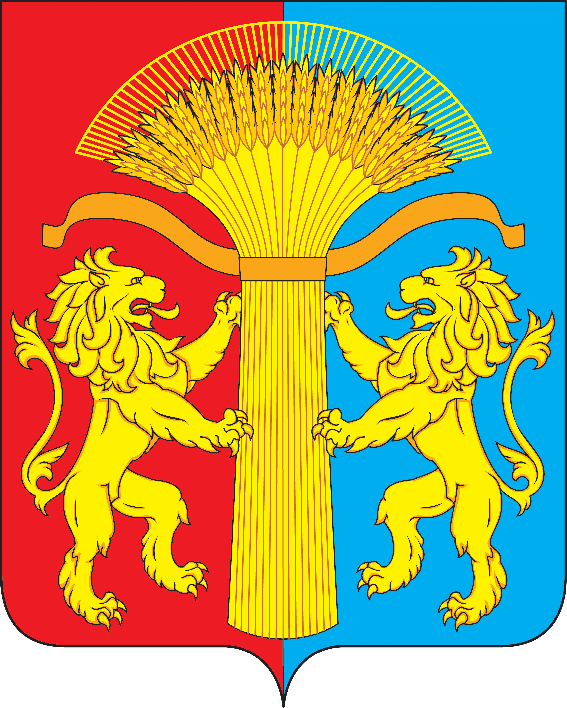 АНЦИРСКИЙ СЕЛЬСКИЙ СОВЕТ ДЕПУТАТОВКАНСКОГО РАЙОНАКРАСНОЯРСКОГО КРАЯРЕШЕНИЕ                                           О бюджете Анцирского сельсовета на 2019 годи плановый период 2020 – 2021 годовВ соответствии с Федеральным Законом от 06.10.2003 № 131-ФЗ «Об общих принципах организации местного самоуправления в Российской Федерации», Федеральным Законом от 31.07.1998 № 145-ФЗ «Бюджетный кодекс Российской Федерации», руководствуясь «Положением о бюджетном устройстве и бюджетном процессе Анцирского сельсовета Канского района Красноярского края», утвержденным решением Анцирского сельского Совета депутатов от 30.08.2018 № 30-133, и статьями 21, 25 Устава Анцирского сельсовета, Анцирский сельский Совет депутатов РЕШИЛ:Утвердить основные характеристики бюджета Анцирского сельсовета на 2019 год:1) прогнозируемый общий объем доходов бюджета Анцирского бюджета в сумме 5 000,3 тыс. рублей;2) общий объем расходов бюджета Анцирского сельсовета в сумме 5 350,3 тыс. рублей;3) дефицит бюджета Анцирского сельсовета в сумме 350,0 тыс. рублей;4) источники внутреннего финансирования дефицита бюджета Анцирского сельсовета в сумме 350,0 тыс. рублей согласно приложению № 1 к настоящему Решению.Утвердить основные характеристики бюджета Анцирского сельсовета на 2020 год и 2021 год:1) прогнозируемый общий объем доходов бюджета Анцирского сельсовета
на 2020 год в сумме 5 056,6 тыс. рублей и на 2021 год в сумме 4 668,6 тыс. рублей;2) общий объем расходов бюджета Анцирского сельсовета на 2020 год в сумме 5 056,6 тыс. рублей, в том числе условно утвержденные расходы 
в сумме 120,0 тыс. рублей, и на 2021 год в сумме 4 668,6 тыс. рублей, в том числе условно утвержденные расходы в сумме 234,0 тыс. рублей;3) дефицит бюджета Анцирского сельсовета на 2020 год в сумме                 0,0 тыс. рублей и на 2021 год в сумме 0,0 тыс. рублей;4) источники внутреннего финансирования дефицита бюджета Анцирского сельсовета на 2020 год в сумме 0,0 тыс. рублей и на 2021 год в сумме 0,0 тыс. рублей согласно приложению № 1 к настоящему Решению.Утвердить перечень главных администраторов доходов бюджета Анцирского сельсовета и закрепленные за ними доходные источники согласно приложению № 2 к настоящему Решению.Утвердить перечень главных администраторов источников внутреннего финансирования дефицита бюджета Анцирского сельсовета и закрепленные за ними источники внутреннего финансирования дефицита бюджета Анцирского сельсовета согласно приложению № 3 к настоящему Решению.Утвердить доходы бюджета Анцирского сельсовета на 2019 год и плановый период 2020 – 2021 годов согласно приложению № 4 к настоящему Решению. Утвердить распределение расходов бюджета Анцирского сельсовета по разделам и подразделам бюджетной классификации расходов бюджетов Российской Федерации на 2019 год и плановый период 2020 – 2021 годов согласно приложению № 5 к настоящему Решению.Утвердить ведомственную структуру расходов бюджета Анцирского сельсовета на 2019 год согласно приложению № 6 к настоящему Решению.Утвердить ведомственную структуру расходов бюджета Анцирского сельсовета на плановый период 2020 – 2021 годов согласно приложению № 7 к настоящему Решению.Утвердить распределение бюджетных ассигнований по целевым статьям (муниципальным программам и непрограммным направлениям деятельности), группам и подгруппам видов расходов, разделам, подразделам классификации расходов бюджета Анцирского сельсовета на 2019 год согласно приложению № 8 к настоящему Решению.Утвердить распределение бюджетных ассигнований по целевым статьям (муниципальным программам и непрограммным направлениям деятельности), группам и подгруппам видов расходов, разделам, подразделам классификации расходов бюджета Анцирского сельсовета на плановый период 2020 – 2021 годов согласно приложению № 9 к настоящему Решению.Установить, что в расходной части бюджета предусматривается резервный фонд администрации Анцирского сельсовета Канского района Красноярского края на 2019 год в размере 10,0 тыс. рублей и плановый период 2020 – 2021 годов в размере 10,0 тыс. рублей ежегодно согласно приложению № 10 к настоящему Решению.Утвердить распределение и направить в 2019 году и плановом периоде 2020 – 2021 годов бюджету муниципального района на осуществление переданных полномочий:иные межбюджетные трансферты на осуществление полномочий контрольно-счетного органа по осуществлению внешнего муниципального финансового контроля на 2019 год в сумме 34,8 тыс. рублей, на 2020 – 2021 годы в сумме 0,0 тыс. рублей;иные межбюджетные трансферты на осуществление части переданных полномочий по организации в границах Анцирского сельсовета электро−, тепло−, газо− и водоснабжения населения, водоотведения, снабжения населения топливом на 2019 год в сумме 54,9 тыс. рублей, на 2020 – 2021 годы в сумме 0,0 тыс. рублей;иные межбюджетные трансферты на осуществление части переданных полномочий по обеспечению в границах Анцирского сельсовета малоимущих граждан, проживающих в поселениях и нуждающихся в улучшении жилищных условий, жилыми помещениями в соответствии с жилищным законодательством, организации строительства и содержания муниципального жилищного фонда, создания условий для жилищного строительства на 2019 год в сумме 53,4 тыс. рублей, на 2020 – 2021 годы в сумме 0,0 тыс. рублей;иные межбюджетные трансферты на осуществление части полномочий по созданию условий для организации досуга и обеспечение жителей услугами организации культуры на 2019 – 2020 годы в сумме 1,0 тыс. рублей ежегодно, на 2021 год в сумме 0,0 тыс. рублей.Утвердить субвенции бюджетам поселений на осуществление первичного воинского учета на территориях, где отсутствуют военные комиссариаты, в соответствии с Федеральным законом от 28 марта 1998 года №53-ФЗ «О воинской обязанности и воинской службе» на 2019 год в сумме 117,0 тыс. рублей, на 2020 год в сумме 121,6 тыс. рублей и на 2020 годов в сумме 0,0 тыс. рублей.  Утвердить субвенции на реализацию Закона края от 23 апреля 2009 года № 8-3170 О наделении органов местного самоуправления муниципальных образований края государственными полномочиями по созданию и обеспечению деятельности административных комиссий в 2019 году и плановом периоде 2020 – 2021 годов в сумме 6,1 тыс. рублей ежегодно.Утвердить общий объем бюджетных ассигнований, направляемых на исполнение публичных нормативных обязательств, на 2019 год и плановый период 2020 – 2021 годов в сумме 0,0 тыс. рублей ежегодно.Установить верхний предел муниципального внутреннего долга Анцирского сельсовета:на 1 января 2020 года в сумме 0,0 тыс. рублей, в том числе по муниципальным гарантиям 0,0 тыс. рублей;на 1 января 2021 года в сумме 0,0 тыс. рублей, в том числе по муниципальным гарантиям 0,0 тыс. рублей;на 1 января 2022 года в сумме 0,0 тыс. рублей, в том числе по муниципальным гарантиям 0,0 тыс. рублей.Установить предельный объем муниципального долга Анцирского сельсовета:на 2018 год в сумме 1 068,9 тыс. рублей;на 2019 год в сумме 1 111,9 тыс. рублей;на 2020 год в сумме 1 131,8 тыс. рублей.Утвердить программу муниципальных внутренних заимствований бюджета Анцирского сельсовета на 2019 год и плановый период 2020 – 2021 годов согласно приложению № 11 к настоящему Решению.Утвердить программу муниципальных гарантий Анцирского сельсовета на 2019 год и плановый период 2020 – 2021 годов согласно приложению № 12 к настоящему Решению. Утвердить предельный объем расходов на обслуживание муниципального долга в 2019 году и плановом периоде 2020 – 2021 годов в сумме 0,0 тыс. рублей ежегодно.Утвердить объем бюджетных ассигнований дорожного фонда Анцирского сельсовета в 2019 году и плановом периоде 2020 – 2021 годов за счет: 1) доходов от уплаты акцизов на дизельной топливо, подлежащие распределению между бюджетами субъектов Российской Федерации и местными бюджетами с учетом установленных дифференцированных нормативов отчислений в местные бюджеты на 2019 год в сумме 84,6 тыс. рублей, на 2020 год в сумме 90,2 тыс. рублей и на 2021 год в сумме 102,3 тыс. рублей;2) доходов от уплаты акцизов на моторные масла для дизельных и (или) карбюраторных (инжекторных) двигателей, подлежащие распределению между бюджетами субъектов Российской Федерации и местными бюджетами с учетом установленных дифференцированных нормативов отчислений в местные бюджеты на 2019 год в сумме 0,6 тыс. рублей, на 2020 год в сумме 0,6 тыс. рублей и на 2021 год в сумме 0,7 тыс. рублей;3) доходов от уплаты акцизов на автомобильный бензин, подлежащие распределению между бюджетами субъектов Российской Федерации и местными бюджетами с учетом установленных дифференцированных нормативов отчислений в местные бюджеты на 2019 год в сумме 163,8 тыс. рублей, на 2020 год в сумме 174,8 тыс. рублей и на 2021 год в сумме 198,5 тыс. рублей;4) доходов от уплаты акцизов на прямогонный бензин, производимый на территории Российской Федерации, зачисляемые в консолидированный бюджет субъектов Российской Федерации на 2019 год в сумме минус 15,6 тыс. рублей, на 2020 год в сумме минус 16,9 тыс. рублей и на 2020 год в сумме минус 18,5 тыс. рублей. 22. Главным распорядителям средств бюджета поселения производить погашение задолженности, не оплаченной по состоянию на 01.01.2019, за счёт годовых бюджетных назначений и лимитов бюджетных обязательств, утверждённых на 2019 год:1) кредиторской задолженности по коммунальным услугам, образовавшейся по состоянию на 01.01.2019;2) кредиторской задолженности по заключённым муниципальным контактам (контрактам) 2018 года, срок оплаты которых наступил в 2018 году; 3) кредиторской задолженности по заключённым, но не оплаченным договорам, по которым обращено взыскание на основании судебных актов судов общей юрисдикции, арбитражных судов с лицевых счетов должников;4) кредиторской задолженности по бюджетным обязательствам, возникшим в 2018 году и ранее, в пределах лимитов бюджетных обязательств, утверждённых на 2018 год.23. Установить, что Глава Анцирского сельсовета вправе в ходе исполнения настоящего Решения вносить изменения в сводную бюджетную роспись бюджета Анцирского сельсовета на 2019 год и плановый период 2020 – 2021 годов:на сумму средств, выделяемых получателям бюджетных средств бюджета Анцирского сельсовета за счет средств резервного фонда администрации Анцирского сельсовета Канского района Красноярского края;на сумму средств межбюджетных трансфертов, передаваемых из других бюджетов на осуществление отдельных целевых расходов на основании федеральных законов и (или) нормативных правовых актов Президента Российской Федерации и Правительства Российской Федерации, законов Красноярского края и (или) нормативных правовых актов Губернатора Красноярского края и Правительства Красноярского края,  соглашений, заключенных с главными распорядителями средств краевого бюджета, уведомлений главных распорядителей средств краевого бюджета, а также уведомлений Финуправления Канского района  о выделении бюджету сельсовета бюджетных средств на осуществление отдельных целевых расходов;в случае уменьшения сумм средств межбюджетных трансфертов из других бюджетов;в случае перераспределения бюджетных ассигнований в пределах общего объема средств, предусмотренных настоящим Решением по главному распорядителю средств бюджета поселения бюджетным или автономным учреждениям поселения в виде субсидии на цели, не связанные с финансовым обеспечением выполнения муниципального задания на оказание муниципальных услуг (выполнение работ);в пределах общего объема средств, предусмотренных настоящим Решением для финансирования мероприятий в рамках одной муниципальной программы, после внесения изменений в указанную программу в установленном порядке;на сумму не использованных остатков межбюджетных трансфертов по состоянию на 1 января 2019 года, полученных в форме субвенций, субсидий и иных межбюджетных трансфертов, имеющих целевое назначение, которые в случае подтверждения потребности могут быть использованы в 2019 году на те же цели, либо на погашение кредиторской задолженности;на сумму средств, предусмотренных настоящим Решением для финансирования расходов на выплаты, обеспечивающие уровень заработной платы работников бюджетной сферы не ниже размера минимальной заработной платы (минимального размера оплаты труда);на сумму средств, для финансирования расходов на персональные выплаты, устанавливаемые в целях повышения оплаты труда молодым специалистам, персональные выплаты, устанавливаемые с учётом опыта работы при наличии учёной степени, почётного звания, нагрудного знака (значка);в случае перераспределения бюджетных ассигнований, предусмотренных на выплату пособий, компенсаций и иных социальных выплат гражданам, не отнесенных к публичным нормативным обязательствам, в пределах общего объема расходов бюджета Анцирского сельсовета;в случае внесения изменений Министерством финансов Российской Федерации в структуру, порядок формирования и применения кодов бюджетной классификации Российской Федерации, а также присвоения кодов составным частям бюджетной классификации Российской Федерации;в случае исполнения исполнительных документов (за исключением судебных актов) и решений налоговых органов о взыскании налога, сбора, пеней и штрафов, предусматривающих обращение взыскания на средства бюджета Анцирского сельсовета, в пределах общего объема расходов бюджета Анцирского сельсовета.Установить, что неиспользованные по состоянию на 1 января 2019 года остатки межбюджетных трансфертов, предоставленных бюджетам поселений за счет средств федерального, краевого и районного бюджетов в форме субвенций, субсидий и иных межбюджетных трансфертов, имеющих целевое назначение, подлежат возврату в районный бюджет в течение первых 7 рабочих дней 2019 года.Остатки неиспользованных средств по состоянию на 1 января 2019 года в полном объеме, за исключением неиспользованных остатков межбюджетных трансфертов, полученных из федерального, краевого и районного бюджетов в форме субсидий, субвенций и иных межбюджетных трансфертов, имеющих целевое назначение, могут направляться на покрытие временных кассовых разрывов, возникающих в ходе исполнения бюджета Анцирского сельсовета в 2019 году.Кассовое обслуживание исполнения бюджета Анцирского сельсовета в части проведения и учета операций по кассовым поступлениям в бюджет Анцирского сельсовета и кассовым расходам из бюджета Анцирского сельсовета осуществляется Управлением Федерального казначейства по Красноярскому краю через открытие и ведение лицевого счета бюджета Анцирского сельсовета Администрации Анцирского сельсовета. Контроль за выполнением настоящего Решения возложить на постоянную комиссию по экономической политике, финансам и бюджету.Настоящее Решение вступает в силу с 1 января 2019 года, но не ранее дня, следующего за днем его официального опубликования в печатном издании «Депутатский вестник Анциря», и подлежит размещению на официальном сайте Анцирского сельсовета http://antsir.ru.Источники внутреннего финансирования дефицита бюджета Анцирского сельсовета на 2019 год и плановый период 2020-2021 годов					(тыс. руб.)Перечень кодов бюджетной классификации, закрепленных за главными администраторами доходов бюджета Анцирского сельсовета на 2019 годи плановый период 2020 – 2021 годовГлавные администраторы источников внутреннего финансирования дефицита бюджета Анцирского сельсовета на 2019 годи плановый период 2020 – 2021 годовДоходы бюджета Анцирского сельсовета на 2019 годи плановый период 2020 – 2021 годов											(тыс. руб.)Распределение бюджетных ассигнований по разделам и подразделамбюджетной классификации расходов бюджетов Российской Федерации на 2019 год и плановый период 2020 – 2021 годов					(тыс. руб.)Ведомственная структура расходов бюджетаАнцирского сельсовета на 2019 год						 (тыс. руб.)Ведомственная структура расходов бюджетаАнцирского сельсовета на плановый период 2020 – 2021 годов					 (тыс. руб.)Распределение бюджетных ассигнований по целевым статьям (муниципальным программам Анцирского сельсовета и непрограммным направлениям деятельности), группам и подгруппам видов расходов, разделам, подразделам классификации расходов бюджета Анцирского сельсовета на 2019 год				(тыс. руб.)Распределение бюджетных ассигнований по целевым статьям (муниципальным программам Анцирского сельсовета и непрограммным направлениям деятельности), группам и подгруппам видов расходов, разделам, подразделам классификации расходов бюджета Анцирского сельсовета на плановый период 2020 - 2021 годов				(тыс. руб.)Резервный фонд администрации Анцирского сельсовета на 2019 год и плановый период 2020 – 2021 годов                                                                                                                  (тыс. руб.)Программа муниципальных внутренних заимствований    Анцирского сельсоветана 2019 год и плановый период 2020 – 2021 годов   (тыс. руб.)Программа муниципальных гарантий Анцирского сельсоветана 2019 год и плановый период 2020 – 2021 годовПеречень подлежащих предоставлению и исполнению муниципальных гарантий Анцирского сельсовета в 2019-2021 годах2. Общий объем бюджетных ассигнований, предусмотренных на исполнение муниципальных гарантий Анцирского сельсовета по возможным гарантийным случаям, в 2019-2021 годахдатас. Анцирь№ 00 – 00Глава Анцирского сельсоветаПредседатель Анцирского сельского Совета депутатов                                  А.Н. Лавренков                                  Л.В. ПорватоваПриложение № 1к решению Анцирскогосельского Совета депутатовКанского района Красноярского краяот _________ г.  № 00 – 00№ строкиКодНаименование кода поступлений в бюджет, группы, подгруппы, статьи, подстатьи, элемента, подвида, аналитической группы вида источников финансирования дефицитов бюджетовСумма на 2019 годСумма на 2020годСумма на 2021 год1804 01 05 00 00 00 0000 000Изменение остатков средств на счетах по учету средств бюджета350,00.00.02804 01 05 00 00 00 0000 500Увеличение остатков средств, всего - 5 000,3- 5 056,6- 4 668,63804 01 05 02 00 00 0000 500Увеличение прочих остатков средств бюджетов- 5 000,3- 5 056,6- 4 668,64804 01 05 02 01 00 0000 510Увеличение прочих остатков денежных средств бюджетов- 5 000,3- 5 056,6- 4 668,65804 01 05 02 01 10 0000 510Увеличение прочих остатков денежных средств бюджетов поселений- 5 000,3- 5 056,6- 4 668,66804 01 05 00 00 00 0000 600Уменьшение остатков средств, всего5 350,35 056,64 291.07804 01 05 02 00 00 0000 600Уменьшение прочих остатков средств бюджетов5 350,35 056,64 291.08804 01 05 02 01 00 0000 610Уменьшение прочих остатков денежных средств бюджетов5 350,35 056,64 291.09804 01 05 02 01 10 0000 610Уменьшение прочих остатков денежных средств бюджетов поселений5 350,35 056,64 291.0ВСЕГОВСЕГОВСЕГО350,00.00.0Приложение № 2к решению Анцирскогосельского Совета депутатовКанского района Красноярского краяот _________ г.  № 00 – 00№ строкиКод главногоадминистратора доходовКод бюджетнойклассификацииНаименование кода бюджетной классификации12341804Администрация Анцирского сельсовета Канского района Красноярского краяАдминистрация Анцирского сельсовета Канского района Красноярского края28041 08 04020 01 1000 110Госпошлина за совершение нотариальных действий должностными лицами органов местного самоуправления, уполномоченными в соответствии с законодательными актами РФ на совершение нотариальных действий 38041 08 04020 01 4000 110Госпошлина за совершение нотариальных действий должностными лицами органов местного самоуправления, уполномоченными в соответствии с законодательными актами Российской Федерации на совершение нотариальных действий (прочие поступления)48041 11 05013 10 0000 120Доходы, получаемые в виде арендной платы за земельные участки, государственная собственность на которые не разграничена и которые расположены в границах сельских поселений, а также средства от продажи права на заключение договоров аренды указанных земельных участков58041 11 05025 10 0000 120Доходы, получаемые в виде арендной платы, а также средства от продажи права на заключение договоров аренды за земли, находящиеся в собственности поселений (за исключением земельных участков муниципальных бюджетных и автономных учреждений)68041 11 05035 10 0000 120Доходы от сдачи в аренду имущества, находящегося в оперативном управлении органов управления поселений и созданных ими учреждений (за исключением имущества муниципальных автономных учреждений)78041 11 08050 10 0000 120Средства, получаемые от передачи имущества, находящегося в собственности поселений (за исключением имущества муниципальных автономных учреждений, а также имущества муниципальных унитарных предприятий, в том числе казенных), в залог, в доверительное управление   88041 11 09045 10 0000 120Прочие поступления от использования имущества, находящегося в собственности поселений98041 13 02995 10 0000 130Прочие доходы от компенсации затрат бюджетов поселений108041 14 02053 10 0000 410Доходы от реализации иного имущества, находящегося в собственности сельских поселений (за исключением имущества муниципальных бюджетных и автономных учреждений, а также имущества муниципальных унитарных предприятий, в том числе казенных), в части реализации основных средств по указанному имуществу118041 14 06013 10 0000 430Доходы от продажи земельных участков, государственная собственность на которые не разграничена и которые расположены в границах сельских поселений128041 14 06025 10 0000 430Доходы от продажи земельных участков, находящихся в собственности сельских поселений (за исключением земельных участков муниципальных бюджетных и автономных учреждений)138041 16 32000 10 0000 140Денежные взыскания, налагаемые в возмещение ущерба, причиненного в результате незаконного или нецелевого использования бюджетных средств (в части бюджетов поселений)148041 16 51040 02 0000 140Денежные взыскания (штрафы), установленные законами субъектов Российской Федерации за несоблюдение муниципальных правовых актов, перечисляемые в бюджеты поселений158041 17 01050 10 0000 180Невыясненные поступления, зачисляемые в бюджеты поселений168041 17 05050 10 0000 180Прочие неналоговые доходы бюджетов поселений178041 17 14030 10 0000 180Средства самообложения граждан, зачисляемые в бюджеты поселений188042 02 15001 10 2711 150   Дотации бюджетам поселений на выравнивание бюджетной обеспеченности за счет средств районного фонда финансовой поддержки198042 02 15001 10 7601 150   Дотации бюджетам поселений на выравнивание бюджетной обеспеченности за счет средств краевого бюджета208042 02 30024 10 7514 150Субвенции бюджетам сельских поселений на выполнение государственных полномочий по созданию и обеспечению деятельности административных комиссий в рамках непрограммных расходов органов судебной власти218042 02 35118 10 0000 150Субвенции бюджетам поселений на осуществление первичного воинского учета на территориях, где отсутствуют военные комиссариаты228042 02 49999 10 0307 150Прочие межбюджетные трансферты, передаваемые бюджетам поселений на поддержку мер по обеспечению сбалансированности бюджетов238042 02 49999 10 1021 150Прочие межбюджетные трансферты на частичное финансирование (возмещение) расходов на региональные выплаты и выплаты, обеспечивающие уровень заработной платы работников бюджетной сферы не ниже размера минимальной заработной платы (минимального размера оплаты труда) в рамках подпрограммы "Создание условий для эффективности управления муниципальными финансами, повышение устойчивости бюджетов поселений Канского района" муниципальной программы "Управление муниципальными финансами в Канском районе"248042 02 49999 10 1040 150Прочие межбюджетные трансферты, передаваемые бюджетам сельских поселений на частичное финансирование (возмещение) расходов на повышение размеров оплаты труда отдельным категориям работников бюджетной сферы Красноярского края по Министерству финансов Красноярского края в рамках непрограммных расходов отдельных органов исполнительной власти258042 02 49999 10 1046 150Прочие межбюджетные трансферты, передаваемые бюджетам сельских поселений на повышение размеров оплаты труда основного и административно-управленческого персонала учреждений культуры, подведомственных муниципальным органам управления в области культуры, по Министерству культуры Красноярского края в рамках непрограммных расходов отдельных органов исполнительной власти268042 02 49999 10 7412 150Прочие межбюджетные трансферты, передаваемые бюджетам сельских поселений на обеспечение первичных мер пожарной безопасности в рамках подпрограммы "Предупреждение, спасение, помощь населению в чрезвычайных ситуациях" государственной программы Красноярского края "Защита от чрезвычайных ситуаций природного и техногенного характера и обеспечение безопасности населения"278042 02 49999 10 7491 150Прочие межбюджетные трансферты бюджетам муниципальных образований на реализацию мероприятий, направленных на повышение безопасности дорожного движения, в рамках подпрограммы "Повышение дорожного движения" государственной программы Красноярского края "Развитие транспортной системы"288042 02 49999 10 7508 150Прочие межбюджетные трансферты бюджетам муниципальных образований на содержание автомобильных дорог общего пользования местного значения за счет средств дорожного фонда Красноярского края в рамках подпрограммы "Повышение дорожного движения" государственной программы Красноярского края "Развитие транспортной системы"298042 02 49999 10 7509 150Прочие межбюджетные трансферты, передаваемые бюджетам сельских поселений на капитальный ремонт и ремонт автомобильных дорог общего пользования местного значения за счет средств дорожного фонда Красноярского края в рамках подпрограммы "Дороги Красноярья" государственной программы Красноярского края "Развитие транспортной системы"308042 08 05000 10 0000 180Перечисления из бюджетов поселений (в бюджеты поселений) для осуществления возврата (зачета) излишне уплаченных или излишне взысканных сумм налогов, сборов и иных платежей, а также сумм процентов за несвоевременное осуществление такого возврата и процентов, начисленных на излишне взысканные суммы318042 19 60010 10 0000 150Возврат прочих остатков субсидий, субвенций и иных межбюджетных трансфертов, имеющих целевое назначение, прошлых лет из бюджетов сельских поселенийПриложение № 3к решению Анцирскогосельского Совета депутатовКанского района Красноярского краяот _________ г.  № 00 – 00№ строкиКод ведомстваКод группы, подгруппы, статьи и вида источниковНаименование показателя1804Администрация Анцирского сельсовета Канского района Красноярского краяАдминистрация Анцирского сельсовета Канского района Красноярского края1804 01 05 00 00 00 0000 000Изменение остатков средств на счетах по учету средств бюджетов2804 01 05 00 00 00 0000 500Увеличение остатков средств бюджетов3804 01 05 02 00 00 0000 500Увеличение прочих остатков средств бюджетов4804 01 05 02 01 00 0000 510Увеличение прочих остатков денежных средств бюджетов580401 05 02 01 10 0000 510Увеличение прочих остатков денежных средств бюджетов поселений6804 01 05 00 00 00 0000 600Уменьшение остатков средств бюджетов7804 01 05 02 00 00 0000 600Уменьшение прочих остатков средств бюджетов8804 01 05 02 01 00 0000 610Уменьшение прочих остатков денежных средств бюджетов980401 05 02 01 10 0000 610Уменьшение прочих остатков денежных средств бюджетов поселенийПриложение № 4к решению Анцирскогосельского Совета депутатовКанского района Красноярского краяот _________ г.  № 00 – 00№ строкиСтруктура кода классификации доходов бюджетаСтруктура кода классификации доходов бюджетаСтруктура кода классификации доходов бюджетаСтруктура кода классификации доходов бюджетаСтруктура кода классификации доходов бюджетаСтруктура кода классификации доходов бюджетаСтруктура кода классификации доходов бюджетаСтруктура кода классификации доходов бюджетаНаименование кода классификации доходов бюджетаСумма на 2019 годСумма на 2020 годСумма на 2021год№ строкиКод главного администратораКод вида доходов бюджетаКод вида доходов бюджетаКод вида доходов бюджетаКод вида доходов бюджетаКод вида доходов бюджетаКод подвида доходов бюджетаКод подвида доходов бюджетаНаименование кода классификации доходов бюджетаСумма на 2019 годСумма на 2020 годСумма на 2021год№ строкиКод главного администраторагруппа доходовподгруппа доходовстатья доходовподстатья доходовэлемент доходовгруппа подвидадоходов бюджетааналитическая группа подвидадоходов бюджетаНаименование кода классификации доходов бюджетаСумма на 2019 годСумма на 2020 годСумма на 2021год12345678910111213100010000000000000000НАЛОГОВЫЕ И НЕНАЛОГОВЫЕ ДОХОДЫ3 563,03 706,33 772,6218210100000000000000НАЛОГИ НА ПРИБЫЛЬ, ДОХОДЫ605,3656,0656,0318210102000010000110НАЛОГ НА ДОХОДЫ ФИЗИЧЕСКИХ ЛИЦ605,3656,0656,0418210102010010000110Налог на доходы физических лиц с доходов, источником которых является налоговый агент, за исключением доходов, в отношении которых исчисление и уплата налога осуществляются в соответствии со статьями 227, 227.1 и 228 Налогового кодекса Российской Федерации604,1654,8654,8518210102030010000110Налог на доходы физических лиц с доходов, полученных физическими лицами в соответствии со статьей 228 Налогового Кодекса Российской Федерации1,21,21,2610010300000000000000НАЛОГИ НА ТОВАРЫ (РАБОТЫ, УСЛУГИ), РЕАЛИЗУЕМЫЕ НА ТЕРРИТОРИИ РОССИЙСКОЙ ФЕДЕРАЦИИ233,4248,7283,0710010302000010000110АКЦИЗЫ ПО ПОДАКЦИЗНЫМ ТОВАРАМ (ПРОДУКЦИИ), ПРОИЗВОДИМЫМ НА ТЕРРИТОРИИ РОССИЙСКОЙ ФЕДЕРАЦИИ233,4248,7283,0810010302230010000110Доходы от уплаты акцизов на дизельное топливо, подлежащие распределению между бюджетами субъектов Российской Федерации и местными бюджетами, с учетом установленных дифференцированных нормативов отчислений в местные бюджеты84,690,2102,3910010302240010000110Доходы от уплаты акцизов на моторные масла для дизельных и (или) карбюраторных (инжек-торных) двигателей, подлежащие распределению между бюджетами субъектов Российской Федерации и местными бюджетами с учетом установленных дифференцированных нормативов отчислений в местные бюджеты0,60,60,71010010302250010000110Доходы от уплаты акцизов на автомобильный бензин, производимый на территории Российской Федерации, подлежащие распределению между бюджетами субъектов Российской Федерации и местными бюджетами с учетом установленных дифференцированных нормативов отчислений в местные бюджеты163,8174,8198,51110010302260010000110Доходы от уплаты акцизов на прямогонный бензин, подлежащие распределению между бюджетами субъектов Российской Федерации и местными бюджетами с учетом установленных дифференциро-ванных нормативов отчислений в местные бюджеты-15,6-16,9-18,51218210600000000000000НАЛОГИ НА ИМУЩЕСТВО2 702,32 777,62 807,61318210601000000000110НАЛОГ НА ИМУЩЕСТВО ФИЗИЧЕСКИХ ЛИЦ 250,0270,0300,01418210601030100000110Налог на имущество физических лиц, взымаемый по ставкам, применяемым к объектам налогообложения, расположенным в границах поселений250,0270,0300,01518210606000000000110ЗЕМЕЛЬНЫЙ НАЛОГ2 452,32 507,62 507,61618210606030000000110ЗЕМЕЛЬНЫЙ НАЛОГ С ОРГАНИЗАЦИЙ, ОБЛАДАЮЩИХ ЗЕМЕЛЬНЫМ УЧАСТКОМ1 500,01 549,71 549,71718210606033100000110Земельный налог с организаций, обладающих земельным участком, расположенным в границах сельских поселений 1 500,01 549,71 549,71818210606040000000110ЗЕМЕЛЬНЫЙ НАЛОГ С ФИЗИЧЕСКИХ ЛИЦ, ОБЛАДАЮЩИХ ЗЕМЕЛЬНЫМ УЧАСТКОМ952,3957,9957,91918210606043100000110Земельный налог с физических лиц, обладающих земельным участком, расположенным в границах сельских поселений 952,3957,9957,92080410800000000000000ГОСУДАРСТВЕННАЯ ПОШЛИНА8,09,010,02180410804000010000110Государственная пошлина за совершение нотариальных действий (за исключением действий, совершаемых консульскими учреждениями Российской Федерации)8,09,010,02280410804020010000110Государственная пошлина за совершение нотариальных действий должностными лицами органов местного самоуправления, уполномоченными в соответствии с законодательными актами Российской Федерации на совершение нотариальных действий8,09,010,02380411100000000000000ДОХОДЫ ОТ ИСПОЛЬЗОВАНИЯ ИМУЩЕСТВА, НАХОДЯЩЕ-ГОСЯ В ГОСУДАРСТВЕННОЙ И МУНИЦИПАЛЬНОЙ СОБСТВЕННОСТИ9,010,011,02480411105000000000120ДОХОДЫ, ПОЛУЧАЕМЫЕ В ВИДЕ АРЕНДНОЙ ЛИБО ИНОЙ ПЛАТЫ ЗА ПЕРЕДАЧУ В ВОЗМЕЗДНОЕ ПОЛЬЗОВАНИЕ ГОСУДАРСТВЕН-НОГО И МУНИЦИПАЛЬНОГО ИМУЩЕСТВА (ЗА ИСКЛЮ-ЧЕНИЕМ ИМУЩЕСТВА БЮДЖЕТНЫХ И АВТОНОМНЫХ УЧРЕЖДЕНИЙ, А ТАКЖЕ ИМУЩЕСТВА ГОСУДАРСТВЕН-НЫХ И МУНИЦИПАЛЬНЫХ УНИТАРНЫХ ПРЕДПРИЯТИЙ, В ТОМ ЧИСЛЕ КАЗЕННЫХ)9,010,011,02580411105020000000120Доходы, получаемые в виде арендной платы за земли после разграничения государственной собственности на землю, а также средства от продажи права на заключение договоров аренды указанных земельных участков (за исключением земельных участков бюджетных и автономных учреждений)9,010,011,02680411105025100000120Доходы, получаемые в виде арендной платы, а также средства от продажи права на заключение договоров аренды за земли, находящиеся в собственности сельских поселений (за исключением земельных участков муниципальных бюджетных и автономных учреждений)9,010,011,02780411600000000000000ШТРАФЫ, САНКЦИИ, ВОЗМЕЩЕНИЕ УЩЕРБА5,05,05,02880411651000020000140Денежные взыскания (штрафы), установленные законами субъектов Российской Федерации за несоблюдение муниципальных правовых актов5,05,05,02980411651040020000140Денежные взыскания (штрафы), установленные законами субъектов Российской Федерации за несоблюдение муниципальных правовых актов, зачисляемые в бюджеты поселений5,05,05,03080420000000000000000БЕЗВОЗМЕЗДНЫЕ ПОСТУПЛЕНИЯ1 437,31 350,3896,03180420200000000000000БЕЗВОЗМЕЗДНЫЕ ПОСТУПЛЕНИЯ ОТ ДРУГИХ БЮДЖЕТОВ БЮДЖЕТНОЙ СИСТЕМЫ РОССИЙСКОЙ ФЕДЕРАЦИИ1 437,31 350,3896,03280420210000000000150ДОТАЦИИ БЮДЖЕТАМ БЮДЖЕТНОЙ СИСТЕМЫ РОССИЙСКОЙ ФЕДЕРАЦИИ520,8416,7416,73380420215001000000150ДОТАЦИИ НА ВЫРАВНИВАНИЕ БЮДЖЕТНОЙ ОБЕСПЕЧЕННОСТИ520,8416,7416,73480420215001100000000Дотации бюджетам сельских поселений на выравнивание бюджетной обеспеченности520,8416,7416,73580420215001107601150Дотации на выравнивание бюджетной обеспеченности за счет средств краевого бюджета520,8416,7416,73680420230000000000150СУБВЕНЦИИ БЮДЖЕТАМ БЮДЖЕТНОЙ СИСТЕМЫ РОССИЙСКОЙ ФЕДЕРАЦИИ 123,1127,76,13780420230024000000150СУБВЕНЦИИ МЕСТНЫМ БЮДЖЕТАМ НА ВЫПОЛНЕНИЕ ПЕРЕДАННЫХ ПОЛНОМОЧИЙ СУБЪЕКТОВ РОССИЙСКОЙ ФЕДЕРАЦИИ6,16,16,13880420230024100000150Субвенции бюджетам сельских поселений на выполнение переданных полномочий субъектов Российской Федерации6,16,16,13980420230024107514150Субвенции бюджетам сельских поселений на выполнение государственных полномочий по созданию и обеспечению деятельности административных комиссий в рамках непрограммных расходов органов судебной власти6,16,16,14080420235118000000150СУБВЕНЦИИ БЮДЖЕТАМ НА ОСУЩЕСТВЛЕНИЕ ПЕРВИЧНОГО ВОИНСКОГО УЧЕТА НА ТЕРРИТОРИЯХ, ГДЕ ОТСУТСТВУЮТ ВОЕННЫЕ КОМИССАРИАТЫ117,0121,64180420235118100000150Субвенции бюджетам поселений на осуществление первичного воинского учета на территориях, где отсутствуют военные комиссариаты117,0121,64280420240000000000150ИНЫЕ МЕЖБЮДЖЕТНЫЕ ТРАНСФЕРТЫ793,4805,9473,24380420249999000000150Прочие межбюджетные трансферты, передаваемые бюджетам793,4805,9473,24480420249999100000150Прочие межбюджетные трансферты, передаваемые бюджетам сельских поселений793,4805,9473,24580420249999100307150Прочие межбюджетные трансферты, передаваемые бюджетам поселений на поддержку мер по обеспечению сбалансированности бюджетов473,2473,2473,24680420249999107508150Прочие межбюджетные трансферты бюджетам муниципальных образований на содержание автомобильных дорог общего пользования местного значения за счет средств дорожного фонда Красноярского края в рамках подпрограммы "Повышение дорожного движения" государственной программы Красноярского края "Развитие транспортной системы"320,2332,7ВСЕГОВСЕГОВСЕГОВСЕГОВСЕГОВСЕГОВСЕГОВСЕГОВСЕГОВСЕГО5 000,35 056,64 668,6Приложение № 5к решению Анцирскогосельского Совета депутатовКанского района Красноярского краяот _________ г.  № 00 – 00№ строкиНаименование показателя бюджетной классификацииРаздел, подразделСумма на 2019 годСумма на 2020 годСумма на 2021 год1234561ОБЩЕГОСУДАРСТВЕННЫЕ ВОПРОСЫ01004 116,23 797,93 712,32Функционирование высшего должностного лица субъекта Российской Федерации и муниципального образования0102729,0729,0729,03Функционирование Правительства Российской Федерации, высших органов исполнительной власти субъектов Российской Федерации, местных администраций01042 684,42 461,92 382,14Обеспечение деятельности финансовых, налоговых и таможенных органов и органов финансового (финансово-бюджетного) надзора010634,80,00,05Резервные фонды011110,010,010,06Другие общегосударственные вопросы0113658,0597,0591,27НАЦИОНАЛЬНАЯ ОБОРОНА0200117,0121,60,08Мобилизационная и вневойсковая подготовка0203117,0121,60,09НАЦИОНАЛЬНАЯ БЕЗОПАСНОСТЬ И ПРАВООХРАНИТЕЛЬНАЯ ДЕЯТЕЛЬНОСТЬ030030,030,030,010Защита населения и территории от чрезвычайных ситуаций природного и техногенного характера, гражданская оборона030910,010,010,011Обеспечение пожарной безопасности031020,020,020,012НАЦИОНАЛЬНАЯ ЭКОНОМИКА0400593,6626,4328,013Дорожное хозяйство (дорожные фонды)0409558,6586,4288,014Другие вопросы в области национальной экономики041235,040,040,015ЖИЛИЩНО-КОММУНАЛЬНОЕ ХОЗЯЙСТВО0500448,4315,6320,216Жилищное хозяйство050131,432,633,817Благоустройство0503308,7283,0286,418Другие вопросы в области жилищно-коммунального хозяйства0505108,30,00,019ОБРАЗОВАНИЕ070044,144,144,120Молодежная политика и оздоровление детей070744,144,144,121Культура, кинематография 08001,01,00,022Культура08011,01,00,023Условно утвержденные расходы0,0120,0234,0ВСЕГОВСЕГОВСЕГО4 485.04 337.75 350,3Приложение № 6к решению Анцирскогосельского Совета депутатовКанского района Красноярского краяот _________ г.  № 00 – 00№ строкиНаименование главных распорядителей и наименование показателей бюджетной классификацииКод ведомстваРаздел-подразделЦелевая статьяВид расходовСумма на 2019 год12345671АДМИНИСТРАЦИЯ АНЦИРСКОГО СЕЛЬСОВЕТА КАНСКОГО РАЙОНА КРАСНОЯРСКОГО КРАЯ8045 350,32ОБЩЕГОСУДАРСТВЕННЫЕ ВОПРОСЫ80401004 116,23ФУНКЦИОНИРОВАНИЕ ВЫСШЕГО ДОЛЖНОСТНОГО ЛИЦА СУБЪЕКТА РОССИЙСКОЙ ФЕДЕРАЦИИ И МУНИЦИПАЛЬНОГО ОБРАЗОВАНИЯ8040102729,04Непрограммные расходы органов исполнительной власти80401027300000000729,05Функционирование  органов исполнительной власти80401027310000000729,06Глава муниципального образования в рамках непрограммных мероприятий органов исполнительной власти80401027310000220729,07Расходы на выплаты персоналу в целях обеспечения выполнения функций государственными (муниципальными) органами, казенными учреждениями, органами управления государственными внебюджетными фондами 80401027310000220100729,08Расходы на выплаты персоналу государственных (муниципальных) органов80401027310000220120729,09ФУНКЦИОНИРОВАНИЕ ПРАВИТЕЛЬСТВА РОССИЙСКОЙ ФЕДЕРАЦИИ, ВЫСШИХ ОРГАНОВ ИСПОЛНИТЕЛЬНОЙ ВЛАСТИ СУБЪЕКТОВ РОССИЙСКОЙ ФЕДЕРАЦИИ, МЕСТНЫХ АДМИНИСТРАЦИЙ80401042 684,410Непрограммные расходы органов исполнительной власти804010473000000002 684,411Функционирование  органов исполнительной власти804010473100000002 684,412Руководство и управление в сфере установленных функций органов местного самоуправления в рамках непрограммных расходов органов исполнительной власти804010473100002102 684,413Расходы на выплаты персоналу в целях обеспечения выполнения функций государственными (муниципальными) органами, казенными учреждениями, органами управления государственными внебюджетными фондами 804010473100002101002 163,614Расходы на выплаты персоналу государственных (муниципальных) органов804010473100002101202 163,615Закупка товаров, работ и услуг для обеспечения государственных (муниципальных) нужд80401047310000210200508,816Иные закупки товаров, работ и услуг для обеспечения государственных (муниципальных) нужд80401047310000210240508,817Иные бюджетные ассигнования8040104731000021080012,018Исполнение судебных актов8040104731000021083010,019Уплата налогов, сборов и иных платежей804010473100002108502,020ОБЕСПЕЧЕНИЕ ДЕЯТЕЛЬНОСТИ ФИНАНСОВЫХ, НАЛОГОВЫХ И ТАМОЖЕННЫХ ОРГАНОВ И ОРГАНОВ ФИНАНСОВОГО (ФИНАНСОВО-БЮДЖЕТНОГО) НАДЗОРА804010634,821Непрограммные расходы органов исполнительной власти8040106730000000034,822Функционирование  органов исполнительной власти8040106731000000034,823Иные межбюджетные трансферты на осуществление полномочий контрольно-счетного органа по осуществлению внешнего муниципального финансового контроля в рамках непрограммных расходов органов исполнительной власти8040106731000024034,824Межбюджетные трансферты8040106731000024050034,825Иные межбюджетные трансферты8040106731000024054034,826РЕЗЕРВНЫЕ ФОНДЫ804011110,027Непрограммные расходы органов исполнительной власти8040111730000000010,028Функционирование органов исполнительной власти8040111731000000010,029Резервные фонды органов исполнительной власти в рамках непрограммных расходов органов исполнительной власти8040111731001011010,030Иные бюджетные ассигнования8040111731001011080010,031Резервные средства8040111731001011087010,032ДРУГИЕ ОБЩЕГОСУДАРСТВЕННЫЕ ВОПРОСЫ8040113658,033Муниципальная программа "Развитие Анцирского сельсовета Канского района Красноярского края" 8040113010000000012,034Основные мероприятия8040113019000000012,035Расходы по оценке недвижимости, признание прав и урегулирование отношений по муниципальной собственности в рамках основных мероприятий муниципальной программы "Развитие Анцирского сельсовета Канского района Красноярского края" 8040113019000107010,036Закупка товаров, работ и услуг для обеспечения государственных (муниципальных) нужд8040113019000107020010,037Иные закупки товаров, работ и услуг для обеспечения государственных (муниципальных) нужд8040113019000107024010,038Профилактика терроризма и экстремизма, а также минимизация и (или) ликвидация последствий проявлений терроризма и экстремизма в границах поселения в рамках основных мероприятий муниципальной программы "Развитие Анцирского сельсовета Канского района Красноярского края" 804011301900030101,039Закупка товаров, работ и услуг для обеспечения государственных (муниципальных) нужд804011301900030102001,040Иные закупки товаров, работ и услуг для обеспечения государственных (муниципальных) нужд804011301900030102401,041Мероприятия в сфере межнациональных отношений и противодействия экстремизму в рамках основных мероприятий муниципальной программы "Развитие Анцирского сельсовета Канского района Красноярского края"  804011301900030301,042Закупка товаров, работ и услуг для обеспечения государственных (муниципальных) нужд804011301900030302001,043Иные закупки товаров, работ и услуг для обеспечения государственных (муниципальных) нужд804011301900030302401,044Непрограммные расходы органов исполнительной власти80401137300000000646,045Функционирование  органов исполнительной власти80401137310000000646,046Обеспечение деятельности хозяйственных групп в рамках непрограммных расходов органов исполнительной власти 80401137310000230638,347Расходы на выплаты персоналу в целях обеспечения выполнения функций государственными (муниципальными) органами, казенными учреждениями, органами управления государственными внебюджетными фондами80401137310000230100423,248Расходы на выплаты персоналу государственных (муниципальных) органов80401137310000230120423,249Закупка товаров, работ и услуг для обеспечения государственных (муниципальных) нужд80401137310000230200214,850Иные закупки товаров, работ и услуг для обеспечения государственных (муниципальных) нужд80401137310000230240214,851Иные бюджетные ассигнования804011373100002308000,352Уплата налогов, сборов и иных платежей804011373100002308500,353Выполнение других обязательств органов местного самоуправления в рамках непрограммных расходов органов исполнительной власти 804011373100008601,654Иные бюджетные ассигнования804011373100008608001,655Уплата налогов, сборов и иных платежей804011373100008608501,656Выполнение государственных полномочий по созданию и обеспечению деятельности административных комиссий в рамках непрограммных расходов органов исполнительной власти 804011373100751406,157Закупка товаров, работ и услуг для обеспечения государственных (муниципальных) нужд804011373100751402006,158Иные закупки товаров, работ и услуг для обеспечения государственных (муниципальных) нужд804011373100751402406,159НАЦИОНАЛЬНАЯ ОБОРОНА8040200117,060МОБИЛИЗАЦИОННАЯ И ВНЕВОЙСКОВАЯ ПОДГОТОВКА8040203117,061Непрограммные расходы органов исполнительной власти80402037300000000117,062Функционирование  органов исполнительной власти80402037310000000117,063Осуществление первичного воинского учета на территориях, где отсутствуют военные комиссариаты в рамках непрограммных расходов органов исполнительной власти80402037310051180117,064Расходы на выплаты персоналу в целях обеспечения выполнения функций государственными (муниципальными) органами, казенными учреждениями, органами управления государственными внебюджетными фондами 80402037310051180100109,965Расходы на выплаты персоналу государственных (муниципальных) органов80402037310051180120109,966Закупка товаров, работ и услуг для обеспечения государственных (муниципальных) нужд804020373100511802007,167Иные закупки товаров, работ и услуг для обеспечения государственных (муниципальных) нужд804020373100511802407,168НАЦИОНАЛЬНАЯ БЕЗОПАСНОСТЬ И ПРАВООХРАНИТЕЛЬНАЯ ДЕЯТЕЛЬНОСТЬ804030030,069ЗАЩИТА НАСЕЛЕНИЯ И ТЕРРИТОРИИ ОТ ЧРЕЗВЫЧАЙНЫХ СИТУАЦИЙ ПРИРОДНОГО И ТЕХНОГЕННОГО ХАРАКТЕРА, ГРАЖДАНСКАЯ ОБОРОНА804030910,070Муниципальная программа "Развитие Анцирского сельсовета Канского района Красноярского края" 8040309010000000010,071Основные мероприятия8040309019000000010,072"Создание, содержание и восполнение резерва материальных ресурсов для ликвидации чрезвычайных ситуаций природного и техногенного характера в рамках основных мероприятий муниципальной программы ""Развитие Анцирского сельсовета Канского района Красноярского края"" 8040309019000302010,073Закупка товаров, работ и услуг для обеспечения государственных (муниципальных) нужд8040309019000302020010,074Иные закупки товаров, работ и услуг для обеспечения государственных (муниципальных) нужд8040309019000302024010,075ОБЕСПЕЧЕНИЕ ПОЖАРНОЙ БЕЗОПАСНОСТИ804031020,076Муниципальная программа "Развитие Анцирского сельсовета Канского района Красноярского края"8040310010000000020,077Основные мероприятия 8040310019000000020,078Обеспечение пожарной безопасности населения в рамках основных мероприятий муниципальной программы "Развитие Анцирского сельсовета Канского района Красноярского края"8040310019000304020,079Закупка товаров, работ и услуг для обеспечения государственных (муниципальных) нужд8040310019000304020020,080Иные закупки товаров, работ и услуг для обеспечения государственных (муниципальных) нужд8040310019000304024020,081НАЦИОНАЛЬНАЯ ЭКОНОМИКА8040400593,682ДОРОЖНОЕ ХОЗЯЙСТВО (ДОРОЖНЫЕ ФОНДЫ)8040409558,683Муниципальная программа "Повышение безопасности дорожного движения в муниципальном образовании Анцирский сельсовет Канского района Красноярского края" 80404090200000000553,684Основные мероприятия 80404090290000000553,685Расходы на содержание автомобильных дорог общего пользования местного значения и искусственных сооружений на них за счет средств дорожного фонда Анцирского сельсовета в рамках основных мероприятий муниципальной программы "Повышение безопасности дорожного движения в муниципальном образовании Анцирский сельсовет Канского района Красноярского края"80404090290004420230,286Закупка товаров, работ и услуг для обеспечения государственных (муниципальных) нужд80404090290004420200230,287Иные закупки товаров, работ и услуг для обеспечения государственных (муниципальных) нужд80404090290004420240230,288Субсидии бюджетам муниципальных образований на осуществление дорожной деятельности в отношении автомобильных дорог общего пользования местного значения за счет средств дорожного фонда Красноярского края в рамках подпрограммы "Дороги Красноярья" государственной программы Красноярского края "Развитие транспортной системы"80404090290075080320,289Закупка товаров, работ и услуг для обеспечения государственных (муниципальных) нужд80404090290075080200320,390Иные закупки товаров, работ и услуг для обеспечения государственных (муниципальных) нужд80404090290075080240320,391Софинансирование по осуществлению дорожной деятельности в отношении автомобильных дорог общего пользования местного значения за счет средств дорожного фонда Анцирского сельсовета в рамках основных мероприятий муниципальной программы "Повышение безопасности дорожного движения в муниципальном образовании Анцирский сельсовет Канского района Красноярского края"804040902900S50803,292Закупка товаров, работ и услуг для обеспечения государственных (муниципальных) нужд804040902900S50802003,293Иные закупки товаров, работ и услуг для обеспечения государственных (муниципальных) нужд804040902900S50802403,294Муниципальная программа "Формирование законопослушного поведения участников дорожного движения в муниципальном образовании Анцирский сельсовет Канского района Красноярского края" 804040903000000005,095Основные мероприятия 804040903900000005,096Расходы на формирование законопослушного поведения участников дорожного движения в рамках основных мероприятий муниципальной программы "Формирование законопослушного поведения участников дорожного движения в муниципальном образовании Анцирский сельсовет Канского района Красноярского края" 804040903900040505,097Закупка товаров, работ и услуг для обеспечения государственных (муниципальных) нужд804040903900040502005,098Иные закупки товаров, работ и услуг для обеспечения государственных (муниципальных) нужд804040903900040502405,099ДРУГИЕ ВОПРОСЫ В ОБЛАСТИ НАЦИОНАЛЬНОЙ ЭКОНОМИКИ804041235,0100Муниципальная программа "Развитие Анцирского сельсовета Канского района Красноярского края" 8040412010000000035,0101Основные мероприятия8040412019000000035,0102Подготовка на кадастровый учет земельных участков, находящихся в собственности муниципального образования, в рамках основных мероприятий муниципальной программы "Развитие Анцирского сельсовета Канского района Красноярского края" 8040412019000101035,0103Закупка товаров, работ и услуг для обеспечения государственных (муниципальных) нужд8040412019000101020035,0104Иные закупки товаров, работ и услуг для обеспечения государственных (муниципальных) нужд8040412019000101024035,0105ЖИЛИЩНО-КОММУНАЛЬНОЕ ХОЗЯЙСТВО8040500448,4106ЖИЛИЩНОЕ ХОЗЯЙСТВО804050131,4107Муниципальная программа "Развитие Анцирского сельсовета Канского района Красноярского края" 8040501010000000031,4108Основные мероприятия 8040501019000000031,4109Расходы по уплате взносов на капитальный ремонт муниципального жилья в рамках основных мероприятий муниципальной программы "Развитие Анцирского сельсовета Канского района Красноярского края" 8040501019000501031,4110Закупка товаров, работ и услуг для обеспечения государственных (муниципальных) нужд8040501019000501020031,4111Иные закупки товаров, работ и услуг для обеспечения государственных (муниципальных) нужд8040501019000501024031,4112БЛАГОУСТРОЙСТВО8040503308,7113Муниципальная программа "Развитие Анцирского сельсовета Канского района Красноярского края" 80405030100000000308,7114Основные мероприятия80405030190000000308,7115Расходы на санитарную уборку земельных участков, буртовку и уплотнение мусора, и организацию очистки мест временного хранения твердых бытовых отходов в поселениях Канского района в рамках основных мероприятий муниципальной программы "Развитие Анцирского сельсовета Канского района Красноярского края" 8040503019000103030,0116Закупка товаров, работ и услуг для обеспечения государственных (муниципальных) нужд8040503019000103020030,0117Иные закупки товаров, работ и услуг для обеспечения государственных (муниципальных) нужд8040503019000103024030,0118Расходы на уличное освещение в рамках основных мероприятий муниципальной программы "Развитие Анцирского сельсовета Канского района Красноярского края" 80405030190006010263,7119Закупка товаров, работ и услуг для обеспечения государственных (муниципальных) нужд80405030190006010200263,7120Иные закупки товаров, работ и услуг для обеспечения государственных (муниципальных) нужд80405030190006010240263,7121Расходы по организации ритуальных услуг и содержанию мест захоронения в рамках основных мероприятий муниципальной программы "Развитие Анцирского сельсовета Канского района Красноярского края" 8040503019000604015,0122Закупка товаров, работ и услуг для обеспечения государственных (муниципальных) нужд8040503019000604020015,0123Иные закупки товаров, работ и услуг для обеспечения государственных (муниципальных) нужд8040503019000604024015,0124ДРУГИЕ ВОПРОСЫ В ОБЛАСТИ ЖИЛИЩНО-КОММУНАЛЬНОГО ХОЗЯЙСТВА8040505108,3125Муниципальная программа "Развитие Анцирского сельсовета Канского района Красноярского края" 80405050100000000108,3126Основные мероприятия80405050190000000108,3127Иные межбюджетные трансферты на осуществление полномочий по организации в границах поселения электро-, тепло-, газо- и водоснабжения населения, водоотведения в рамках основных мероприятий муниципальной программы "Развитие Анцирского сельсовета Канского района Красноярского края" 8040505019000063054,9128Межбюджетные трансферты8040505019000063050054,9129Иные межбюджетные трансферты8040505019000063054054,9130Иные межбюджетные трансферты на осуществление полномочий по обеспечению малоимущих граждан, проживающих в поселении и нуждающихся в улучшении жилищных условий, жилыми помещениями в соответствии с жилищным законодательством, организации строительства и содержания муниципального жилищного фонда, создания условий для жилищного строительства в рамках основных мероприятий муниципальной программы "Развитие Анцирского сельсовета Канского района Красноярского края" 8040505019000065053,4131Межбюджетные трансферты8040505019000065050053,4132Иные межбюджетные трансферты8040505019000065054053,4133ОБРАЗОВАНИЕ804070044,1134МОЛОДЕЖНАЯ ПОЛИТИКА И ОЗДОРОВЛЕНИЕ ДЕТЕЙ804070744,1135Муниципальная программа "Развитие Анцирского сельсовета Канского района Красноярского края" 8040707010000000044,1136Основные мероприятия8040707019000000044,1137Расходы на организацию деятельности отряда "Подросток" в рамках основных мероприятий муниципальной программы "Развитие Анцирского сельсовета Канского района Красноярского края" 8040707019000603044,1138Расходы на выплаты персоналу в целях обеспечения выполнения функций государственными (муниципальными) органами, казенными учреждениями, органами управления государственными внебюджетными фондами8040707019000603010044,1139Расходы на выплаты персоналу государственных (муниципальных) органов8040707019000603012044,1140КУЛЬТУРА, КИНЕМАТОГРАФИЯ80408001,0141КУЛЬТУРА80408011,0142Муниципальная программа "Развитие Анцирского сельсовета Канского района Красноярского края" 804080101000000001,0143Основные мероприятия804080101900000001,0144Иные межбюджетные трансферты на осуществление части полномочий по созданию условий для организации досуга и обеспечение жителей услугами организации культуры в рамках основных мероприятий муниципальной программы "Развитие Анцирского сельсовета Канского района Красноярского края" 804080101900086201,0145Межбюджетные трансферты804080101900086205001,0146Иные межбюджетные трансферты804080101900086205401,0ВСЕГОВСЕГОВСЕГОВСЕГОВСЕГОВСЕГО5 350,3Приложение № 7к решению Анцирскогосельского Совета депутатовКанского района Красноярского краяот _________ г.  № 00 – 00№ строкиНаименование главных распорядителей и наименование показателей бюджетной классификацииКод ведомстваРаздел-подразделЦелевая статьяВид расходовСумма на 2020годСуммана2021год123456781АДМИНИСТРАЦИЯ АНЦИРСКОГО СЕЛЬСОВЕТА КАНСКОГО РАЙОНА КРАСНОЯРСКОГО КРАЯ8045 056,64 668,62ОБЩЕГОСУДАРСТВЕННЫЕ ВОПРОСЫ80401003 797,93 712,33ФУНКЦИОНИРОВАНИЕ ВЫСШЕГО ДОЛЖНОСТНОГО ЛИЦА СУБЪЕКТА РОССИЙСКОЙ ФЕДЕРАЦИИ И МУНИЦИПАЛЬНОГО ОБРАЗОВАНИЯ8040102729,0729,04Непрограммные расходы органов исполнительной власти80401027300000000729,0729,05Функционирование  органов исполнительной власти80401027310000000729,0729,06Глава муниципального образования в рамках непрограммных мероприятий органов исполнительной власти80401027310000220729,0729,07Расходы на выплаты персоналу в целях обеспечения выполнения функций государственными (муниципальными) органами, казенными учреждениями, органами управления государственными внебюджетными фондами 80401027310000220100729,0729,08Расходы на выплаты персоналу государственных (муниципальных) органов80401027310000220120729,0729,09ФУНКЦИОНИРОВАНИЕ ПРАВИТЕЛЬСТВА РОССИЙСКОЙ ФЕДЕРАЦИИ, ВЫСШИХ ОРГАНОВ ИСПОЛНИТЕЛЬНОЙ ВЛАСТИ СУБЪЕКТОВ РОССИЙСКОЙ ФЕДЕРАЦИИ, МЕСТНЫХ АДМИНИСТРАЦИЙ80401042 461,92 382,110Непрограммные расходы органов исполнительной власти804010473000000002 461,92 382,111Функционирование  органов исполнительной власти804010473100000002 461,92 382,112Руководство и управление в сфере установленных функций органов местного самоуправления в рамках непрограммных расходов органов исполнительной власти804010473100002102 461,92 382,113Расходы на выплаты персоналу в целях обеспечения выполнения функций государственными (муниципальными) органами, казенными учреждениями, органами управления государственными внебюджетными фондами 804010473100002101002 162,62 162,614Расходы на выплаты персоналу государственных (муниципальных) органов804010473100002101202 162,62 162,615Закупка товаров, работ и услуг для обеспечения государственных (муниципальных) нужд80401047310000210200287,3207,516Иные закупки товаров, работ и услуг для обеспечения государственных (муниципальных) нужд80401047310000210240287,3207,517Иные бюджетные ассигнования8040104731000021080012,012,018Исполнение судебных актов8040104731000021083010,010,019Уплата налогов, сборов и иных платежей804010473100002108502,02,020РЕЗЕРВНЫЕ ФОНДЫ804011110,010,021Непрограммные расходы органов исполнительной власти8040111730000000010,010,022Функционирование органов исполнительной власти8040111731000000010,010,023Резервные фонды органов исполнительной власти в рамках непрограммных расходов органов исполнительной власти8040111731001011010,010,024Иные бюджетные ассигнования8040111731001011080010,010,025Резервные средства8040111731001011087010,010,026ДРУГИЕ ОБЩЕГОСУДАРСТВЕННЫЕ ВОПРОСЫ8040113597,0591,227Муниципальная программа "Развитие Анцирского сельсовета Канского района Красноярского края" 8040113010000000017,018,328Основные мероприятия8040113019000000017,018,329Расходы по оценке недвижимости, признание прав и урегулирование отношений по муниципальной собственности в рамках основных мероприятий муниципальной программы "Развитие Анцирского сельсовета Канского района Красноярского края" 8040113019000107015,016,330Закупка товаров, работ и услуг для обеспечения государственных (муниципальных) нужд8040113019000107020015,016,331Иные закупки товаров, работ и услуг для обеспечения государственных (муниципальных) нужд8040113019000107024015,016,332Профилактика терроризма и экстремизма, а также минимизация и (или) ликвиация последствий проявлений терроризма и экстремизма в границах поселения в рамках основных мероприятий муниципальной программы "Развитие Анцирского сельсовета Канского района Красноярского края" 804011301900030101,01,033Закупка товаров, работ и услуг для обеспечения государственных (муниципальных) нужд804011301900030102001,01,034Иные закупки товаров, работ и услуг для обеспечения государственных (муниципальных) нужд804011301900030102401,01,035Мероприятия в сфере межнациональных отношений и противодействия экстремизму в рамках основных мероприятий муниципальной программы "Развитие Анцирского сельсовета Канского района Красноярского края"  804011301900030301,01,036Закупка товаров, работ и услуг для обеспечения государственных (муниципальных) нужд804011301900030302001,01,037Иные закупки товаров, работ и услуг для обеспечения государственных (муниципальных) нужд804011301900030302401,01,038Непрограммные расходы органов исполнительной власти80401137300000000580,0572,939Функционирование  органов исполнительной власти80401137310000000580,0572,940Обеспечение деятельности хозяйственных групп в рамках непрограммных расходов органов исполнительной власти 80401137310000230572,3565,241Расходы на выплаты персоналу в целях обеспечения выполнения функций государственными (муниципальными) органами, казенными учреждениями, органами управления государственными внебюджетными фондами80401137310000230100423,2423,242Расходы на выплаты персоналу государственных (муниципальных) органов80401137310000230120423,2423,243Закупка товаров, работ и услуг для обеспечения государственных (муниципальных) нужд80401137310000230200148,7141,744Иные закупки товаров, работ и услуг для обеспечения государственных (муниципальных) нужд80401137310000230240148,7141,745Иные бюджетные ассигнования804011373100002308000,40,346Уплата налогов, сборов и иных платежей804011373100002308500,40,347Выполнение других обязательств органов местного самоуправления в рамках непрограммных расходов органов исполнительной власти 804011373100008601,61,648Иные бюджетные ассигнования804011373100008608001,61,649Уплата налогов, сборов и иных платежей804011373100008608501,61,650Выполнение государственных полномочий по созданию и обеспечению деятельности административных комиссий в рамках непрограммных расходов органов исполнительной власти 804011373100751406,16,151Закупка товаров, работ и услуг для обеспечения государственных (муниципальных) нужд804011373100751402006,16,152Иные закупки товаров, работ и услуг для обеспечения государственных (муниципальных) нужд804011373100751402406,16,153НАЦИОНАЛЬНАЯ ОБОРОНА8040200121,60,054МОБИЛИЗАЦИОННАЯ И ВНЕВОЙСКОВАЯ ПОДГОТОВКА8040203121,60,055Непрограммные расходы органов исполнительной власти80402037300000000121,60,056Функционирование  органов исполнительной власти80402037310000000121,60,057Осуществление первичного воинского учета на территориях, где отсутствуют военные комиссариаты в рамках непрограммных расходов органов исполнительной власти80402037310051180121,60,058Расходы на выплаты персоналу в целях обеспечения выполнения функций государственными (муниципальными) органами, казенными учреждениями, органами управления государственными внебюджетными фондами 80402037310051180100109,90,059Расходы на выплаты персоналу государственных (муниципальных) органов80402037310051180120109,90,060Закупка товаров, работ и услуг для обеспечения государственных (муниципальных) нужд8040203731005118020011,70,061Иные закупки товаров, работ и услуг для обеспечения государственных (муниципальных) нужд8040203731005118024011,70,062НАЦИОНАЛЬНАЯ БЕЗОПАСНОСТЬ И ПРАВООХРАНИТЕЛЬНАЯ ДЕЯТЕЛЬНОСТЬ804030030,030,063ЗАЩИТА НАСЕЛЕНИЯ И ТЕРРИТОРИИ ОТ ЧРЕЗВЫЧАЙНЫХ СИТУАЦИЙ ПРИРОДНОГО И ТЕХНОГЕННОГО ХАРАКТЕРА, ГРАЖДАНСКАЯ ОБОРОНА804030910,010,064Муниципальная программа "Развитие Анцирского сельсовета Канского района Красноярского края" 8040309010000000010,010,065Основные мероприятия8040309019000000010,010,066"Создание, содержание и восполнение резерва материальных ресурсов для ликвидации чрезвычайных ситуаций природного и техногенного характера в рамках основных мероприятий муниципальной программы ""Развитие Анцирского сельсовета Канского района Красноярского края"" 8040309019000302067Закупка товаров, работ и услуг для обеспечения государственных (муниципальных) нужд8040309019000302020010,010,068Иные закупки товаров, работ и услуг для обеспечения государственных (муниципальных) нужд8040309019000302024010,010,069ОБЕСПЕЧЕНИЕ ПОЖАРНОЙ БЕЗОПАСНОСТИ804031020,020,070Муниципальная программа "Развитие Анцирского сельсовета Канского района Красноярского края"8040310010000000020,020,071Основные мероприятия 8040310019000000020,020,072Обеспечение пожарной безопасности населения в рамках основных мероприятий муниципальной программы "Развитие Анцирского сельсовета Канского района Красноярского края"8040310019000304020,020,073Закупка товаров, работ и услуг для обеспечения государственных (муниципальных) нужд8040310019000304020020,020,074Иные закупки товаров, работ и услуг для обеспечения государственных (муниципальных) нужд8040310019000304024020,020,075НАЦИОНАЛЬНАЯ ЭКОНОМИКА8040400626,4328,076ДОРОЖНОЕ ХОЗЯЙСТВО (ДОРОЖНЫЕ ФОНДЫ)8040409586,4288,077Муниципальная программа "Повышение безопасности дорожного движения в муниципальном образовании Анцирский сельсовет Канского района Красноярского края" 80404090200000000581,4283,078Основные мероприятия 80404090290000000581,4283,079Расходы на содержание автомобильных дорог общего пользования местного значения и искусственных сооружений на них за счет средств дорожного фонда Анцирского сельсовета в рамках основных мероприятий муниципальной программы "Повышение безопасности дорожного движения в муниципальном образовании Анцирский сельсовет Канского района Красноярского края"80404090290004420245,4283,080Закупка товаров, работ и услуг для обеспечения государственных (муниципальных) нужд80404090290004420200245,4283,081Иные закупки товаров, работ и услуг для обеспечения государственных (муниципальных) нужд80404090290004420240245,4283,082Субсидии бюджетам муниципальных образований на осуществление дорожной деятельности в отношении автомобильных дорог общего пользования местного значения за счет средств дорожного фонда Красноярского края в рамках подпрограммы "Дороги Красноярья" государственной программы Красноярского края "Развитие транспортной системы"80404090290075080332,70,083Закупка товаров, работ и услуг для обеспечения государственных (муниципальных) нужд80404090290075080200332,70,084Иные закупки товаров, работ и услуг для обеспечения государственных (муниципальных) нужд80404090290075080240332,70,085Софинансирование по осуществлению дорожной деятельности в отношении автомобильных дорог общего пользования местного значения за счет средств дорожного фонда Анцирского сельсовета в рамках основных мероприятий муниципальной программы "Повышение безопасности дорожного движения в муниципальном образовании Анцирский сельсовет Канского района Красноярского края"804040902900S50803,30,086Закупка товаров, работ и услуг для обеспечения государственных (муниципальных) нужд804040902900S50802003,30,087Иные закупки товаров, работ и услуг для обеспечения государственных (муниципальных) нужд804040902900S50802403,30,088Муниципальная программа "Формирование законопослушного поведения участников дорожного движения в муниципальном образовании Анцирский сельсовет Канского района Красноярского края" 804040903000000005,05,089Основные мероприятия 804040903900000005,05,090Расходы на формирование законопослушного поведения участников дорожного движения в рамках основных мероприятий муниципальной программы "Формирование законопослушного поведения участников дорожного движения в муниципальном образовании Анцирский сельсовет Канского района Красноярского края" 804040903900040505,05,091Закупка товаров, работ и услуг для обеспечения государственных (муниципальных) нужд804040903900040502005,05,092Иные закупки товаров, работ и услуг для обеспечения государственных (муниципальных) нужд804040903900040502405,05,093ДРУГИЕ ВОПРОСЫ В ОБЛАСТИ НАЦИОНАЛЬНОЙ ЭКОНОМИКИ804041240,040,094Муниципальная программа "Развитие Анцирского сельсовета Канского района Красноярского края" 8040412010000000040,040,095Основные мероприятия8040412019000000040,040,096Подготовка на кадастровый учет земельных участков, находящихся в собственности муниципального образования, в рамках основных мероприятий муниципальной программы "Развитие Анцирского сельсовета Канского района Красноярского края" 8040412019000101040,040,097Закупка товаров, работ и услуг для обеспечения государственных (муниципальных) нужд8040412019000101020040,040,098Иные закупки товаров, работ и услуг для обеспечения государственных (муниципальных) нужд8040412019000101024040,040,099ЖИЛИЩНО-КОММУНАЛЬНОЕ ХОЗЯЙСТВО8040500315,6320,2100ЖИЛИЩНОЕ ХОЗЯЙСТВО804050132,633,8101Муниципальная программа "Развитие Анцирского сельсовета Канского района Красноярского края" 8040501010000000032,633,8102Основные мероприятия 8040501019000000032,633,8103Расходы по уплате взносов на капитальный ремонт муниципального жилья в рамках основных мероприятий муниципальной программы "Развитие Анцирского сельсовета Канского района Красноярского края" 8040501019000501032,633,8104Закупка товаров, работ и услуг для обеспечения государственных (муниципальных) нужд8040501019000501020032,633,8105Иные закупки товаров, работ и услуг для обеспечения государственных (муниципальных) нужд8040501019000501024032,633,8106БЛАГОУСТРОЙСТВО8040503283,0286,4107Муниципальная программа "Развитие Анцирского сельсовета Канского района Красноярского края" 80405030100000000283,0286,4108Основные мероприятия80405030190000000283,0286,4109Расходы на санитарную уборку земельных участков, буртовку и уплотнение мусора, и организацию очистки мест временного хранения твердых бытовых отходов в поселениях Канского района в рамках основных мероприятий муниципальной программы "Развитие Анцирского сельсовета Канского района Красноярского края" 8040503019000103030,030,0110Закупка товаров, работ и услуг для обеспечения государственных (муниципальных) нужд8040503019000103020030,030,0111Иные закупки товаров, работ и услуг для обеспечения государственных (муниципальных) нужд8040503019000103024030,030,0112Расходы на уличное освещение в рамках основных мероприятий муниципальной программы "Развитие Анцирского сельсовета Канского района Красноярского края" 80405030190006010238,0240,5113Закупка товаров, работ и услуг для обеспечения государственных (муниципальных) нужд80405030190006010200238,0240,5114Иные закупки товаров, работ и услуг для обеспечения государственных (муниципальных) нужд80405030190006010240238,0240,5115Расходы по организации ритуальных услуг и содержанию мест захоронения в рамках основных мероприятий муниципальной программы "Развитие Анцирского сельсовета Канского района Красноярского края" 8040503019000604015,015,9116Закупка товаров, работ и услуг для обеспечения государственных (муниципальных) нужд8040503019000604020015,015,9117Иные закупки товаров, работ и услуг для обеспечения государственных (муниципальных) нужд8040503019000604024015,015,9118ОБРАЗОВАНИЕ804070044,144,1119МОЛОДЕЖНАЯ ПОЛИТИКА И ОЗДОРОВЛЕНИЕ ДЕТЕЙ804070744,144,1120Муниципальная программа "Развитие Анцирского сельсовета Канского района Красноярского края" 8040707010000000044,144,1121Основные мероприятия8040707019000000044,144,1122Расходы на организацию деятельности отряда "Подросток" в рамках основных мероприятий муниципальной программы "Развитие Анцирского сельсовета Канского района Красноярского края" 8040707019000603044,144,1123Расходы на выплаты персоналу в целях обеспечения выполнения функций государственными (муниципальными) органами, казенными учреждениями, органами управления государственными внебюджетными фондами8040707019000603010044,144,1124Расходы на выплаты персоналу государственных (муниципальных) органов8040707019000603012044,144,1125КУЛЬТУРА, КИНЕМАТОГРАФИЯ80408001,00,0126КУЛЬТУРА80408011,00,0127Муниципальная программа "Развитие Анцирского сельсовета Канского района Красноярского края" 804080101000000001,00,0128Основные мероприятия804080101900000001,00,0129Иные межбюджетные трансферты на осуществление части полномочий по созданию условий для организации досуга и обеспечение жителей услугами организации культуры в рамках основных мероприятий муниципальной программы "Развитие Анцирского сельсовета Канского района Красноярского края" 804080101900086201,00,0130Межбюджетные трансферты804080101900086205001,00,0131Иные межбюджетные трансферты804080101900086205401,00,0132УСЛОВНО УТВЕРЖДЕННЫЕ РАСХОДЫ120,0234,0ВСЕГОВСЕГОВСЕГОВСЕГОВСЕГОВСЕГО5 056,64 668,6Приложение № 8к решению Анцирскогосельского Совета депутатовКанского района Красноярского краяот _________ г.  № 00 – 00№ строкиНаименование показателей бюджетной классификацииЦелевая статьяВид расходовРаздел-подразделСумма на 2019 год1234561МУНИЦИПАЛЬНАЯ ПРОГРАММА "РАЗВИТИЕ АНЦИРСКОГО СЕЛЬСОВЕТА КАНСКОГО РАЙОНА КРАСНОЯРСКОГО КРАЯ"0100000000570,52ОСНОВНЫЕ МЕРОПРИЯТИЯ 0190000000570,53ИНЫЕ МЕЖБЮДЖЕТНЫЕ ТРАНСФЕРТЫ НА ОСУЩЕСТВЛЕНИЕ ПОЛНОМОЧИЙ ПО ОРГАНИЗАЦИИ В ГРАНИЦАХ ПОСЕЛЕНИЯ ЭЛЕКТРО-, ТЕПЛО-, ГАЗО- И ВОДОСНАБЖЕНИЯ НАСЕЛЕНИЯ, ВОДООТВЕДЕНИЯ В РАМКАХ ОСНОВНЫХ МЕРОПРИЯТИЙ МУНИЦИПАЛЬНОЙ ПРОГРАММЫ "РАЗВИТИЕ АНЦИРСКОГО СЕЛЬСОВЕТА КАНСКОГО РАЙОНА КРАСНОЯРСКОГО КРАЯ"019000063054,94Межбюджетные трансферты019000063050054,95Иные межбюджетные трансферты019000063054054,96Жилищно-коммунальное хозяйство0190000630540050054,97Другие вопросы в области жилищно-коммунального хозяйства0190000630540050554,98ИНЫЕ МЕЖБЮДЖЕТНЫЕ ТРАНСФЕРТЫ НА ОСУЩЕСТВЛЕНИЕ ПОЛНОМОЧИЙ ПО ОБЕСПЕЧЕНИЮ МАЛОИМУЩИХ ГРАЖДАН, ПРОЖИВАЮЩИХ В ПОСЕЛЕНИИ И НУЖДАЮЩИХСЯ В УЛУЧШЕНИИ ЖИЛИЩНЫХ УСЛОВИЙ, ЖИЛЫМИ ПОМЕЩЕНИЯМИ В СООТВЕТСТВИИ С ЖИЛИЩНЫМ ЗАКОНОДАТЕЛЬСТВОМ, ОРГАНИЗАЦИИ СТРОИТЕЛЬСТВА И СОДЕРЖАНИЯ МУНИЦИПАЛЬНОГО ЖИЛИЩНОГО ФОНДА, СОЗДАНИЯ УСЛОВИЙ ДЛЯ ЖИЛИЩНОГО СТРОИТЕЛЬСТВА В РАМКАХ ОСНОВНЫХ МЕРОПРИЯТИЙ МУНИЦИПАЛЬНОЙ ПРОГРАММЫ "РАЗВИТИЕ АНЦИРСКОГО СЕЛЬСОВЕТА КАНСКОГО РАЙОНА КРАСНОЯРСКОГО КРАЯ" 019000065053,49Межбюджетные трансферты019000065050053,410Иные межбюджетные трансферты019000065054053,411Жилищно-коммунальное хозяйство0190000650540050053,412Другие вопросы в области жилищно-коммунального хозяйства0190000650540050553,413ПОДГОТОВКА НА КАДАСТРОВЫЙ УЧЕТ ЗЕМЕЛЬНЫХ УЧАСТКОВ, НАХОДЯЩИХСЯ В СОБСТВЕННОСТИ МУНИЦИПАЛЬНОГО ОБРАЗОВАНИЯ, В РАМКАХ ОСНОВНЫХ МЕРОПРИЯТИЙ МУНИЦИПАЛЬНОЙ ПРОГРАММЫ "РАЗВИТИЕ АНЦИРСКОГО СЕЛЬСОВЕТА КАНСКОГО РАЙОНА КРАСНОЯРСКОГО КРАЯ" 019000101035,014Закупка товаров, работ и услуг для обеспечения государственных (муниципальных) нужд019000101020035,015Иные закупки товаров, работ и услуг для обеспечения государственных (муниципальных) нужд019000101024035,016Национальная экономика0190001010240040035,017Другие вопросы в области национальной экономики0190001010240041235,018РАСХОДЫ НА САНИТАРНУЮ УБОРКУ ЗЕМЕЛЬНЫХ УЧАСТКОВ, БУРТОВКУ И УПЛОТНЕНИЕ МУСОРА, И ОРГАНИЗАЦИЮ ОЧИСТКИ МЕСТ ВРЕМЕННОГО ХРАНЕНИЯ ТВЕРДЫХ БЫТОВЫХ ОТХОДОВ В ПОСЕЛЕНИЯХ КАНСКОГО РАЙОНА В РАМКАХ ОСНОВНЫХ МЕРОПРИЯТИЙ МУНИЦИПАЛЬНОЙ ПРОГРАММЫ "РАЗВИТИЕ АНЦИРСКОГО СЕЛЬСОВЕТА КАНСКОГО РАЙОНА КРАСНОЯРСКОГО КРАЯ" 019000103030,019Закупка товаров, работ и услуг для обеспечения государственных (муниципальных) нужд019000103020030,020Иные закупки товаров, работ и услуг для обеспечения государственных (муниципальных) нужд019000103024030,021Жилищно-коммунальное хозяйство0190001030240050030,022Благоустройство0190001030240050330,023РАСХОДЫ ПО ОЦЕНКЕ НЕДВИЖИМОСТИ, ПРИЗНАНИЕ ПРАВ И УРЕГУЛИРОВАНИЕ ОТНОШЕНИЙ ПО МУНИЦИПАЛЬНОЙ СОБСТВЕННОСТИ В РАМКАХ ОСНОВНЫХ МЕРОПРИЯТИЙ МУНИЦИПАЛЬНОЙ ПРОГРАММЫ "РАЗВИТИЕ АНЦИРСКОГО СЕЛЬСОВЕТА КАНСКОГО РАЙОНА КРАСНОЯРСКОГО КРАЯ"019000107010,024Закупка товаров, работ и услуг для обеспечения государственных (муниципальных) нужд019000107020010,025Иные закупки товаров, работ и услуг для обеспечения государственных (муниципальных) нужд019000107024010,026Общегосударственные вопросы0190001070240010010,027Другие общегосударственные вопросы0190001070240011310,028ПРОФИЛАКТИКА ТЕРРОРИЗМА И ЭКСТРЕМИЗМА, А ТАКЖЕ МИНИМИЗАЦИЯ И (ИЛИ) ЛИКВИДАЦИЯ ПОСЛЕДСТВИЙ ПРОЯВЛЕНИЙ ТЕРРОРИЗМА И ЭКСТРЕМИЗМА В ГРАНИЦАХ ПОСЕЛЕНИЯ В РАМКАХ ОСНОВНЫХ МЕРОПРИЯТИЙ МУНИЦИПАЛЬНОЙ ПРОГРАММЫ "РАЗВИТИЕ АНЦИРСКОГО СЕЛЬСОВЕТА КАНСКОГО РАЙОНА КРАСНОЯРСКОГО КРАЯ" 01900030101,029Закупка товаров, работ и услуг для обеспечения государственных (муниципальных) нужд01900030102001,030Иные закупки товаров, работ и услуг для обеспечения государственных (муниципальных) нужд01900030102401,031Общегосударственные вопросы019000301024001001,032Другие общегосударственные вопросы019000301024001131,033СОЗДАНИЕ, СОДЕРЖАНИЕ И ВОСПОЛНЕНИЕ РЕЗЕРВА МАТЕРИАЛЬНЫХ РЕСУРСОВ ДЛЯ ЛИКВИДАЦИИ ЧРЕЗВЫЧАЙНЫХ СИТУАЦИЙ ПРИРОДНОГО И ТЕХНОГЕННОГО ХАРАКТЕРА В РАМКАХ ОСНОВНЫХ МЕРОПРИЯТИЙ МУНИЦИПАЛЬНОЙ ПРОГРАММЫ "РАЗВИТИЕ АНЦИРСКОГО СЕЛЬСОВЕТА КАНСКОГО РАЙОНА КРАСНОЯРСКОГО КРАЯ" 019000302010,034Закупка товаров, работ и услуг для обеспечения государственных (муниципальных) нужд019000302020010,035Иные закупки товаров, работ и услуг для обеспечения государственных (муниципальных) нужд019000302024010,036Национальная безопасность и правоохранительная деятельность0190003020540030010,037Защита населения и территории от чрезвычайных ситуаций природного и техногенного характера, гражданская оборона0190003020540030910,038МЕРОПРИЯТИЯ В СФЕРЕ МЕЖНАЦИОНАЛЬНЫХ ОТНОШЕНИЙ И ПРОТИВОДЕЙСТВИЯ ЭКСТРЕМИЗМУ В РАМКАХ ОСНОВНЫХ МЕРОПРИЯТИЙ МУНИЦИПАЛЬНОЙ ПРОГРАММЫ "РАЗВИТИЕ АНЦИРСКОГО СЕЛЬСОВЕТА КАНСКОГО РАЙОНА КРАСНОЯРСКОГО КРАЯ"  01900030301,039Закупка товаров, работ и услуг для обеспечения государственных (муниципальных) нужд01900030302001,040Иные закупки товаров, работ и услуг для обеспечения государственных (муниципальных) нужд01900030302401,041Общегосударственные вопросы019000303054001001,042Другие общегосударственные вопросы019000303054001131,043ОБЕСПЕЧЕНИЕ ПОЖАРНОЙ БЕЗОПАСНОСТИ НАСЕЛЕНИЯ В РАМКАХ ОСНОВНЫХ МЕРОПРИЯТИЙ МУНИЦИПАЛЬНОЙ ПРОГРАММЫ "РАЗВИТИЕ АНЦИРСКОГО СЕЛЬСОВЕТА КАНСКОГО РАЙОНА КРАСНОЯРСКОГО КРАЯ"019000304020,044Закупка товаров, работ и услуг для обеспечения государственных (муниципальных) нужд019000304020020,045Иные закупки товаров, работ и услуг для обеспечения государственных (муниципальных) нужд019000304024020,046Национальная безопасность и правоохранительная деятельность0190003040240030020,047Обеспечение пожарной безопасности0190003040240031020,048РАСХОДЫ ПО УПЛАТЕ ВЗНОСОВ НА КАПИТАЛЬНЫЙ РЕМОНТ МУНИЦИПАЛЬНОГО ЖИЛЬЯ В РАМКАХ ОСНОВНЫХ МЕРОПРИЯТИЙ МУНИЦИПАЛЬНОЙ ПРОГРАММЫ "РАЗВИТИЕ АНЦИРСКОГО СЕЛЬСОВЕТА КАНСКОГО РАЙОНА КРАСНОЯРСКОГО КРАЯ"019000501031,449Закупка товаров, работ и услуг для обеспечения государственных (муниципальных) нужд019000501020031,450Иные закупки товаров, работ и услуг для обеспечения государственных (муниципальных) нужд019000501024031,451Жилищно-коммунальное хозяйство0190005010240050031,452Жилищное хозяйство0190005010240050131,453РАСХОДЫ НА УЛИЧНОЕ ОСВЕЩЕНИЕ В РАМКАХ ОСНОВНЫХ МЕРОПРИЯТИЙ МУНИЦИПАЛЬНОЙ ПРОГРАММЫ "РАЗВИТИЕ АНЦИРСКОГО СЕЛЬСОВЕТА КАНСКОГО РАЙОНА КРАСНОЯРСКОГО КРАЯ" 0190006010263,754Закупка товаров, работ и услуг для обеспечения государственных (муниципальных) нужд0190006010200263,755Иные закупки товаров, работ и услуг для обеспечения государственных (муниципальных) нужд0190006010240263,756Жилищно-коммунальное хозяйство01900060102400500263,757Благоустройство01900060102400503263,758РАСХОДЫ НА ОРГАНИЗАЦИЮ ДЕЯТЕЛЬНОСТИ ОТРЯДА "ПОДРОСТОК" В РАМКАХ ОСНОВНЫХ МЕРОПРИЯТИЙ МУНИЦИПАЛЬНОЙ ПРОГРАММЫ "РАЗВИТИЕ АНЦИРСКОГО СЕЛЬСОВЕТА КАНСКОГО РАЙОНА КРАСНОЯРСКОГО КРАЯ"019000603044,159Расходы на выплаты персоналу в целях обеспечения выполнения функций государственными (муниципальными) органами, казенными учреждениями, органами управления государственными внебюджетными фондами019000603010044,160Расходы на выплаты персоналу государственных (муниципальных) органов019000603012044,161Образование0190006030120070044,162Молодежная политика и оздоровление детей0190006030120070744,163РАСХОДЫ ПО ОРГАНИЗАЦИИ РИТУАЛЬНЫХ УСЛУГ И СОДЕРЖАНИЮ МЕСТ ЗАХОРОНЕНИЯ В РАМКАХ ОСНОВНЫХ МЕРОПРИЯТИЙ МУНИЦИПАЛЬНОЙ ПРОГРАММЫ "РАЗВИТИЕ АНЦИРСКОГО СЕЛЬСОВЕТА КАНСКОГО РАЙОНА КРАСНОЯРСКОГО КРАЯ"019000604015,064Закупка товаров, работ и услуг для обеспечения государственных (муниципальных) нужд019000604020015,065Иные закупки товаров, работ и услуг для обеспечения государственных (муниципальных) нужд019000604024015,066Жилищно-коммунальное хозяйство0190006040240050015,067Благоустройство0190006040240050315,068ИНЫЕ МЕЖБЮДЖЕТНЫЕ ТРАНСФЕРТЫ НА ОСУЩЕСТВЛЕНИЕ ЧАСТИ ПОЛНОМОЧИЙ ПО СОЗДАНИЮ УСЛОВИЙ ДЛЯ ОРГАНИЗАЦИИ ДОСУГА И ОБЕСПЕЧЕНИЕ ЖИТЕЛЕЙ УСЛУГАМИ ОРГАНИЗАЦИИ КУЛЬТУРЫ В РАМКАХ ОСНОВНЫХ МЕРОПРИЯТИЙ МУНИЦИПАЛЬНОЙ ПРОГРАММЫ "РАЗВИТИЕ АНЦИРСКОГО СЕЛЬСОВЕТА КАНСКОГО РАЙОНА КРАСНОЯРСКОГО КРАЯ" 01900086201,069Межбюджетные трансферты01900086205001,070Иные межбюджетные трансферты01900086205401,071Культура, кинематография019000862054008001,072Культура 019000862054008011,073МУНИЦИПАЛЬНАЯ ПРОГРАММА "ПОВЫШЕНИЕ БЕЗОПАСНОСТИ ДОРОЖНОГО ДВИЖЕНИЯ В МУНИЦИПАЛЬНОМ ОБРАЗОВАНИИ АНЦИРСКИЙ СЕЛЬСОВЕТ КАНСКОГО РАЙОНА КРАСНОЯРСКОГО КРАЯ"0200000000553,674ОСНОВНЫЕ МЕРОПРИЯТИЯ0290000000553,675РАСХОДЫ НА СОДЕРЖАНИЕ АВТОМОБИЛЬНЫХ ДОРОГ ОБЩЕГО ПОЛЬЗОВАНИЯ МЕСТНОГО ЗНАЧЕНИЯ И ИСКУССТВЕННЫХ СООРУЖЕНИЙ НА НИХ ЗА СЧЕТ СРЕДСТВ ДОРОЖНОГО ФОНДА АНЦИРСКОГО СЕЛЬСОВЕТА В РАМКАХ ОСНОВНЫХ МЕРОПРИЯТИЙ МУНИЦИПАЛЬНОЙ ПРОГРАММЫ "ПОВЫШЕНИЕ БЕЗОПАСНОСТИ ДОРОЖНОГО ДВИЖЕНИЯ В МУНИЦИПАЛЬНОМ ОБРАЗОВАНИИ АНЦИРСКИЙ СЕЛЬСОВЕТ КАНСКОГО РАЙОНА КРАСНОЯРСКОГО КРАЯ"0290004420230,276Закупка товаров, работ и услуг для обеспечения государственных (муниципальных) нужд0290004420200230,277Иные закупки товаров, работ и услуг для обеспечения государственных (муниципальных) нужд0290004420240230,278Национальная экономика02900044202400400230,279Дорожное хозяйство (дорожные фонды)02900044202400409230,280СУБСИДИИ БЮДЖЕТАМ МУНИЦИПАЛЬНЫХ ОБРАЗОВАНИЙ НА СОДЕРЖАНИЕ АВТОМОБИЛЬНЫХ ДОРОГ ОБЩЕГО ПОЛЬЗОВАНИЯ МЕСТНОГО ЗНАЧЕНИЯ ЗА СЧЕТ СРЕДСТВ ДОРОЖНОГО ФОНДА КРАСНОЯРСКОГО КРАЯ В РАМКАХ ПОДПРОГРАММЫ "ДОРОГИ КРАСНОЯРЬЯ" ГОСУДАРСТВЕННОЙ ПРОГРАММЫ КРАСНОЯРСКОГО КРАЯ "РАЗВИТИЕ ТРАНСПОРТНОЙ СИСТЕМЫ"0290075080320,281Закупка товаров, работ и услуг для обеспечения государственных (муниципальных) нужд0290075080200320,382Иные закупки товаров, работ и услуг для обеспечения государственных (муниципальных) нужд0290075080240320,383Национальная экономика02900750802400400320,384Дорожное хозяйство (дорожные фонды)02900750802400409320,385СОФИНАНСИРОВАНИЕ НА СОДЕРЖАНИЕ АВТОМОБИЛЬНЫХ ДОРОГ ОБЩЕГО ПОЛЬЗОВАНИЯ МЕСТНОГО ЗНАЧЕНИЯ ЗА СЧЕТ СРЕДСТВ ДОРОЖНОГО ФОНДА АНЦИРСКОГО СЕЛЬСОВЕТА В РАМКАХ ОСНОВНЫХ МЕРОПРИЯТИЙ МУНИЦИПАЛЬНОЙ ПРОГРАММЫ "ПОВЫШЕНИЕ БЕЗОПАСНОСТИ ДОРОЖНОГО ДВИЖЕНИЯ В МУНИЦИПАЛЬНОМ ОБРАЗОВАНИИ АНЦИРСКИЙ СЕЛЬСОВЕТ КАНСКОГО РАЙОНА КРАСНОЯРСКОГО КРАЯ"02900S50803,286Закупка товаров, работ и услуг для обеспечения государственных (муниципальных) нужд02900S50802003,287Иные закупки товаров, работ и услуг для обеспечения государственных (муниципальных) нужд02900S50802403,288Национальная экономика02900S508024004003,289Дорожное хозяйство (дорожные фонды)02900S508024004093,290МУНИЦИПАЛЬНАЯ ПРОГРАММА "ФОРМИРОВАНИЕ ЗАКОНОПОСЛУШНОГО ПОВЕДЕНИЯ УЧАСТНИКОВ ДОРОЖНОГО ДВИЖЕНИЯ В МУНИЦИПАЛЬНОМ ОБРАЗОВАНИИ АНЦИРСКИЙ СЕЛЬСОВЕТ КАНСКОГО РАЙОНА КРАСНОЯРСКОГО КРАЯ"03000000005,091ОСНОВНЫЕ МЕРОПРИЯТИЯ03900000005,092РАСХОДЫ НА ФОРМИРОВАНИЕ ЗАКОНОПОСЛУШНОГО ПОВЕДЕНИЯ УЧАСТНИКОВ ДОРОЖНОГО ДВИЖЕНИЯ В РАМКАХ ОСНОВНЫХ МЕРОПРИЯТИЙ МУНИЦИПАЛЬНОЙ ПРОГРАММЫ "ФОРМИРОВАНИЕ ЗАКОНОПОСЛУШНОГО ПОВЕДЕНИЯ УЧАСТНИКОВ ДОРОЖНОГО ДВИЖЕНИЯ В МУНИЦИПАЛЬНОМ ОБРАЗОВАНИИ АНЦИРСКИЙ СЕЛЬСОВЕТ КАНСКОГО РАЙОНА КРАСНОЯРСКОГО КРАЯ" 03900040505,093Закупка товаров, работ и услуг для обеспечения государственных (муниципальных) нужд03900040502005,094Иные закупки товаров, работ и услуг для обеспечения государственных (муниципальных) нужд03900040502405,095Национальная экономика039000405024004005,096Дорожное хозяйство (дорожные фонды)039000405024004095,097НЕПРОГРАММНЫЕ РАСХОДЫ ОРГАНОВ ПРЕДСТАВИТЕЛЬНОЙ ВЛАСТИ73000000004 221,298ФУНКЦИОНИРОВАНИЕ  ОРГАНОВ ИСПОЛНИТЕЛЬНОЙ ВЛАСТИ73100000004 221,299РУКОВОДСТВО И УПРАВЛЕНИЕ В СФЕРЕ УСТАНОВЛЕННЫХ ФУНКЦИЙ ОРГАНОВ МЕСТНОГО САМОУПРАВЛЕНИЯ В РАМКАХ НЕПРОГРАММНЫХ РАСХОДОВ ОРГАНОВ ИСПОЛНИТЕЛЬНОЙ ВЛАСТИ73100002102 684,4100Расходы на выплаты персоналу в целях обеспечения выполнения функций государственными (муниципальными) органами, казенными учреждениями, органами управления государственными внебюджетными фондами 73100002101002 163,6101Расходы на выплаты персоналу государственных (муниципальных) органов73100002101202 163,6102Общегосударственные вопросы731000021012001002 163,6103Функционирование Правительства Российской Федерации, высших органов исполнительной власти субъектов Российской Федерации, местных администраций731000021012001042 163,6104Закупка товаров, работ и услуг для обеспечения государственных (муниципальных) нужд7310000210200508,8105Иные закупки товаров, работ и услуг для обеспечения государственных (муниципальных) нужд7310000210240508,8106Общегосударственные вопросы73100002102400100508,8107Функционирование Правительства Российской Федерации, высших органов исполнительной власти субъектов Российской Федерации, местных администраций73100002102400104508,8108Иные бюджетные ассигнования731000021080012,0109Исполнение судебных актов731000021083010,0110Общегосударственные вопросы731000021083010,0111Функционирование Правительства Российской Федерации, высших органов исполнительной власти субъектов Российской Федерации, местных администраций731000021083010,0112Уплата налогов, сборов и иных платежей73100002108502,0113Общегосударственные вопросы731000021085001002,0114Функционирование Правительства Российской Федерации, высших органов исполнительной власти субъектов Российской Федерации, местных администраций731000021085001042,0115ГЛАВА МУНИЦИПАЛЬНОГО ОБРАЗОВАНИЯ В РАМКАХ НЕПРОГРАММНЫХ МЕРОПРИЯТИЙ ОРГАНОВ ИСПОЛНИТЕЛЬНОЙ ВЛАСТИ7310000220729,0116Расходы на выплаты персоналу в целях обеспечения выполнения функций государственными (муниципальными) органами, казенными учреждениями, органами управления государственными внебюджетными фондами 7310000220100729,0117Расходы на выплаты персоналу государственных (муниципальных) органов7310000220120729,0118Общегосударственные вопросы73100002201200100729,0119Функционирование высшего должностного лица субъекта Российской Федерации и муниципального образования73100002201200102729,0120ОБЕСПЕЧЕНИЕ ДЕЯТЕЛЬНОСТИ ХОЗЯЙСТВЕННЫХ ГРУПП В РАМКАХ НЕПРОГРАММНЫХ РАСХОДОВ ОРГАНОВ ИСПОЛНИТЕЛЬНОЙ ВЛАСТИ7310000230638,3121Расходы на выплаты персоналу в целях обеспечения выполнения функций государственными (муниципальными) органами, казенными учреждениями, органами управления государственными внебюджетными фондами7310000230100423,2122Расходы на выплаты персоналу государственных (муниципальных) органов7310000230120423,2123Общегосударственные вопросы73100002301200100423,2124Другие общегосударственные вопросы73100002301200113423,2125Закупка товаров, работ и услуг для обеспечения государственных (муниципальных) нужд7310000230200214,8126Иные закупки товаров, работ и услуг для обеспечения государственных (муниципальных) нужд7310000230240214,8127Общегосударственные вопросы73100002302400100214,8128Другие общегосударственные вопросы73100002302400113214,8129Иные бюджетные ассигнования73100002308000,3130Уплата налогов, сборов и иных платежей73100002308500,3131Общегосударственные вопросы731000023085001000,3132Другие общегосударственные вопросы731000023085001130,3133ИНЫЕ МЕЖБЮДЖЕТНЫЕ ТРАНСФЕРТЫ НА ОСУЩЕСТВЛЕНИЕ ПОЛНОМОЧИЙ КОНТРОЛЬНО-СЧЕТНОГО ОРГАНА ПО ОСУЩЕСТВЛЕНИЮ ВНЕШНЕГО МУНИЦИПАЛЬНОГО ФИНАНСОВОГО КОНТРОЛЯ В РАМКАХ НЕПРОГРАММНЫХ РАСХОДОВ ОРГАНОВ ИСПОЛНИТЕЛЬНОЙ ВЛАСТИ731000024034,8134Межбюджетные трансферты731000024050034,8135Иные межбюджетные трансферты731000024054034,8136Общегосударственные вопросы7310000240540010034,8137Обеспечение деятельности финансовых, налоговых и таможенных органов и органов финансового (финансово-бюджетного) надзора7310000240540010634,8138ВЫПОЛНЕНИЕ ДРУГИХ ОБЯЗАТЕЛЬСТВ ОРГАНОВ МЕСТНОГО САМОУПРАВЛЕНИЯ В РАМКАХ НЕПРОГРАММНЫХ РАСХОДОВ ОРГАНОВ ИСПОЛНИТЕЛЬНОЙ ВЛАСТИ 73100008601,6139Иные бюджетные ассигнования73100008608001,6140Уплата налогов, сборов и иных платежей73100008608501,6141Общегосударственные вопросы731000086085001001,6142Другие общегосударственные вопросы731000086085001131,6143РЕЗЕРВНЫЕ ФОНДЫ ОРГАНОВ ИСПОЛНИТЕЛЬНОЙ ВЛАСТИ В РАМКАХ НЕПРОГРАММНЫХ РАСХОДОВ ОРГАНОВ ИСПОЛНИТЕЛЬНОЙ ВЛАСТИ731001011010,0144Иные бюджетные ассигнования731001011080010,0145Резервные средства731001011087010,0146Общегосударственные вопросы7310010110870010010,0147Резервные фонды7310010110870011110,0148ОСУЩЕСТВЛЕНИЕ ПЕРВИЧНОГО ВОИНСКОГО УЧЕТА НА ТЕРРИТОРИЯХ, ГДЕ ОТСУТСТВУЮТ ВОЕННЫЕ КОМИССАРИАТЫ В РАМКАХ НЕПРОГРАММНЫХ РАСХОДОВ ОРГАНОВ ИСПОЛНИТЕЛЬНОЙ ВЛАСТИ7310051180117,0149Расходы на выплаты персоналу в целях обеспечения выполнения функций государственными (муниципальными) органами, казенными учреждениями, органами управления государственными внебюджетными фондами 7310051180100109,9150Расходы на выплаты персоналу государственных (муниципальных) органов7310051180120109,9151Национальная оборона73100511801200200109,9152Мобилизационная и вневойсковая подготовка73100511801200203109,9153Закупка товаров, работ и услуг для обеспечения государственных (муниципальных) нужд73100511802007,1154Иные закупки товаров, работ и услуг для обеспечения государственных (муниципальных) нужд73100511802407,1155Национальная оборона731005118024002007,1156Мобилизационная и вневойсковая подготовка731005118024002037,1157ВЫПОЛНЕНИЕ ГОСУДАРСТВЕННЫХ ПОЛНОМОЧИЙ ПО СОЗДАНИЮ И ОБЕСПЕЧЕНИЮ ДЕЯТЕЛЬНОСТИ АДМИНИСТРАТИВНЫХ КОМИССИЙ В РАМКАХ НЕПРОГРАММНЫХ РАСХОДОВ ОРГАНОВ ИСПОЛНИТЕЛЬНОЙ ВЛАСТИ 73100751406,1158Закупка товаров, работ и услуг для обеспечения государственных (муниципальных) нужд73100751402006,1159Иные закупки товаров, работ и услуг для обеспечения государственных (муниципальных) нужд73100751402406,1160Общегосударственные вопросы731007514024001006,1161Другие общегосударственные вопросы731007514024001136,1ВСЕГОВСЕГОВСЕГОВСЕГОВСЕГО5 350,3Приложение № 9к решению Анцирскогосельского Совета депутатовКанского района Красноярского краяот _________ г.  № 00 – 00№ строкиНаименование показателей бюджетной классификацииЦелевая статьяВид расходовРаздел-подразделСумма на 2020 годСумма на 2021 год12345671МУНИЦИПАЛЬНАЯ ПРОГРАММА "РАЗВИТИЕ АНЦИРСКОГО СЕЛЬСОВЕТА КАНСКОГО РАЙОНА КРАСНОЯРСКОГО КРАЯ"0100000000447,7452,62ОСНОВНЫЕ МЕРОПРИЯТИЯ0190000000447,7452,63ПОДГОТОВКА НА КАДАСТРОВЫЙ УЧЕТ ЗЕМЕЛЬНЫХ УЧАСТКОВ, НАХОДЯЩИХСЯ В СОБСТВЕННОСТИ МУНИЦИПАЛЬНОГО ОБРАЗОВАНИЯ, В РАМКАХ ОСНОВНЫХ МЕРОПРИЯТИЙ МУНИЦИПАЛЬНОЙ ПРОГРАММЫ "РАЗВИТИЕ АНЦИРСКОГО СЕЛЬСОВЕТА КАНСКОГО РАЙОНА КРАСНОЯРСКОГО КРАЯ"019000101040,040,04Закупка товаров, работ и услуг для обеспечения государственных (муниципальных) нужд019000101020040,040,05Иные закупки товаров, работ и услуг для обеспечения государственных (муниципальных) нужд019000101024040,040,06Национальная экономика0190001010240040040,040,07Другие вопросы в области национальной экономики0190001010240041240,040,08РАСХОДЫ НА САНИТАРНУЮ УБОРКУ ЗЕМЕЛЬНЫХ УЧАСТКОВ, БУРТОВКУ И УПЛОТНЕНИЕ МУСОРА, И ОРГАНИЗАЦИЮ ОЧИСТКИ МЕСТ ВРЕМЕННОГО ХРАНЕНИЯ ТВЕРДЫХ БЫТОВЫХ ОТХОДОВ В ПОСЕЛЕНИЯХ КАНСКОГО РАЙОНА В РАМКАХ ОСНОВНЫХ МЕРОПРИЯТИЙ МУНИЦИПАЛЬНОЙ ПРОГРАММЫ "РАЗВИТИЕ АНЦИРСКОГО СЕЛЬСОВЕТА КАНСКОГО РАЙОНА КРАСНОЯРСКОГО КРАЯ"019000103030,030,09Закупка товаров, работ и услуг для обеспечения государственных (муниципальных) нужд019000103020030,030,010Иные закупки товаров, работ и услуг для обеспечения государственных (муниципальных) нужд019000103024030,030,011Жилищно-коммунальное хозяйство0190001030240050030,030,012Благоустройство0190001030240050330,030,013РАСХОДЫ ПО ОЦЕНКЕ НЕДВИЖИМОСТИ, ПРИЗНАНИЕ ПРАВ И УРЕГУЛИРОВАНИЕ ОТНОШЕНИЙ ПО МУНИЦИПАЛЬНОЙ СОБСТВЕННОСТИ В РАМКАХ ОСНОВНЫХ МЕРОПРИЯТИЙ МУНИЦИПАЛЬНОЙ ПРОГРАММЫ "РАЗВИТИЕ АНЦИРСКОГО СЕЛЬСОВЕТА КАНСКОГО РАЙОНА КРАСНОЯРСКОГО КРАЯ"019000107015,016,314Закупка товаров, работ и услуг для обеспечения государственных (муниципальных) нужд019000107020015,016,315Иные закупки товаров, работ и услуг для обеспечения государственных (муниципальных) нужд019000107024015,016,316Общегосударственные вопросы0190001070240010015,016,317Другие общегосударственные вопросы0190001070240011315,016,318ПРОФИЛАКТИКА ТЕРРОРИЗМА И ЭКСТРЕМИЗМА, А ТАКЖЕ МИНИМИЗАЦИЯ И (ИЛИ) ЛИКВИДАЦИЯ ПОСЛЕДСТВИЙ ПРОЯВЛЕНИЙ ТЕРРОРИЗМА И ЭКСТРЕМИЗМА В ГРАНИЦАХ ПОСЕЛЕНИЯ В РАМКАХ ОСНОВНЫХ МЕРОПРИЯТИЙ МУНИЦИПАЛЬНОЙ ПРОГРАММЫ "РАЗВИТИЕ АНЦИРСКОГО СЕЛЬСОВЕТА КАНСКОГО РАЙОНА КРАСНОЯРСКОГО КРАЯ"01900030101,01,019Закупка товаров, работ и услуг для обеспечения государственных (муниципальных) нужд01900030102001,01,020Иные закупки товаров, работ и услуг для обеспечения государственных (муниципальных) нужд01900030102401,01,021Общегосударственные вопросы019000301024001001,01,022Другие общегосударственные вопросы019000301024001131,01,023СОЗДАНИЕ, СОДЕРЖАНИЕ И ВОСПОЛНЕНИЕ РЕЗЕРВА МАТЕРИАЛЬНЫХ РЕСУРСОВ ДЛЯ ЛИКВИДАЦИИ ЧРЕЗВЫЧАЙНЫХ СИТУАЦИЙ ПРИРОДНОГО И ТЕХНОГЕННОГО ХАРАКТЕРА В РАМКАХ ОСНОВНЫХ МЕРОПРИЯТИЙ МУНИЦИПАЛЬНОЙ ПРОГРАММЫ "РАЗВИТИЕ АНЦИРСКОГО СЕЛЬСОВЕТА КАНСКОГО РАЙОНА КРАСНОЯРСКОГО КРАЯ"019000302010,010,024Закупка товаров, работ и услуг для обеспечения государственных (муниципальных) нужд019000302020010,010,025Иные закупки товаров, работ и услуг для обеспечения государственных (муниципальных) нужд019000302024010,010,026Национальная безопасность и правоохранительная деятельность0190003020540030010,010,027Защита населения и территории от чрезвычайных ситуаций природного и техногенного характера, гражданская оборона0190003020540030910,010,028МЕРОПРИЯТИЯ В СФЕРЕ МЕЖНАЦИОНАЛЬНЫХ ОТНОШЕНИЙ И ПРОТИВОДЕЙСТВИЯ ЭКСТРЕМИЗМУ В РАМКАХ ОСНОВНЫХ МЕРОПРИЯТИЙ МУНИЦИПАЛЬНОЙ ПРОГРАММЫ "РАЗВИТИЕ АНЦИРСКОГО СЕЛЬСОВЕТА КАНСКОГО РАЙОНА КРАСНОЯРСКОГО КРАЯ"01900030301,01,029Закупка товаров, работ и услуг для обеспечения государственных (муниципальных) нужд01900030302001,01,030Иные закупки товаров, работ и услуг для обеспечения государственных (муниципальных) нужд01900030302401,01,031Общегосударственные вопросы019000303054001001,01,032Другие общегосударственные вопросы019000303054001131,01,033ОБЕСПЕЧЕНИЕ ПОЖАРНОЙ БЕЗОПАСНОСТИ НАСЕЛЕНИЯ В РАМКАХ ОСНОВНЫХ МЕРОПРИЯТИЙ МУНИЦИПАЛЬНОЙ ПРОГРАММЫ "РАЗВИТИЕ АНЦИРСКОГО СЕЛЬСОВЕТА КАНСКОГО РАЙОНА КРАСНОЯРСКОГО КРАЯ"019000304020,020,034Закупка товаров, работ и услуг для обеспечения государственных (муниципальных) нужд019000304020020,020,035Иные закупки товаров, работ и услуг для обеспечения государственных (муниципальных) нужд019000304024020,020,036Национальная безопасность и правоохранительная деятельность0190003040240030020,020,037Обеспечение пожарной безопасности0190003040240031020,020,038РАСХОДЫ ПО УПЛАТЕ ВЗНОСОВ НА КАПИТАЛЬНЫЙ РЕМОНТ МУНИЦИПАЛЬНОГО ЖИЛЬЯ В РАМКАХ ОСНОВНЫХ МЕРОПРИЯТИЙ МУНИЦИПАЛЬНОЙ ПРОГРАММЫ "РАЗВИТИЕ АНЦИРСКОГО СЕЛЬСОВЕТА КАНСКОГО РАЙОНА КРАСНОЯРСКОГО КРАЯ"019000501032,633,839Закупка товаров, работ и услуг для обеспечения государственных (муниципальных) нужд019000501020032,633,840Иные закупки товаров, работ и услуг для обеспечения государственных (муниципальных) нужд019000501024032,633,841Жилищно-коммунальное хозяйство0190005010240050032,633,842Жилищное хозяйство0190005010240050132,633,843РАСХОДЫ НА УЛИЧНОЕ ОСВЕЩЕНИЕ В РАМКАХ ОСНОВНЫХ МЕРОПРИЯТИЙ МУНИЦИПАЛЬНОЙ ПРОГРАММЫ "РАЗВИТИЕ АНЦИРСКОГО СЕЛЬСОВЕТА КАНСКОГО РАЙОНА КРАСНОЯРСКОГО КРАЯ"0190006010238,0240,544Закупка товаров, работ и услуг для обеспечения государственных (муниципальных) нужд0190006010200238,0240,545Иные закупки товаров, работ и услуг для обеспечения государственных (муниципальных) нужд0190006010240238,0240,546Жилищно-коммунальное хозяйство01900060102400500238,0240,547Благоустройство01900060102400503238,0240,548РАСХОДЫ НА ОРГАНИЗАЦИЮ ДЕЯТЕЛЬНОСТИ ОТРЯДА "ПОДРОСТОК" В РАМКАХ ОСНОВНЫХ МЕРОПРИЯТИЙ МУНИЦИПАЛЬНОЙ ПРОГРАММЫ "РАЗВИТИЕ АНЦИРСКОГО СЕЛЬСОВЕТА КАНСКОГО РАЙОНА КРАСНОЯРСКОГО КРАЯ"019000603044,144,149Расходы на выплаты персоналу в целях обеспечения выполнения функций государственными (муниципальными) органами, казенными учреждениями, органами управления государственными внебюджетными фондами019000603010044,144,150Расходы на выплаты персоналу государственных (муниципальных) органов019000603012044,144,151Образование0190006030120070044,144,152Молодежная политика и оздоровление детей0190006030120070744,144,153РАСХОДЫ ПО ОРГАНИЗАЦИИ РИТУАЛЬНЫХ УСЛУГ И СОДЕРЖАНИЮ МЕСТ ЗАХОРОНЕНИЯ В РАМКАХ ОСНОВНЫХ МЕРОПРИЯТИЙ МУНИЦИПАЛЬНОЙ ПРОГРАММЫ "РАЗВИТИЕ АНЦИРСКОГО СЕЛЬСОВЕТА КАНСКОГО РАЙОНА КРАСНОЯРСКОГО КРАЯ"019000604015,015,954Закупка товаров, работ и услуг для обеспечения государственных (муниципальных) нужд019000604020015,015,955Иные закупки товаров, работ и услуг для обеспечения государственных (муниципальных) нужд019000604024015,015,956Жилищно-коммунальное хозяйство0190006040240050015,015,957Благоустройство0190006040240050315,015,958ИНЫЕ МЕЖБЮДЖЕТНЫЕ ТРАНСФЕРТЫ НА ОСУЩЕСТВЛЕНИЕ ЧАСТИ ПОЛНОМОЧИЙ ПО СОЗДАНИЮ УСЛОВИЙ ДЛЯ ОРГАНИЗАЦИИ ДОСУГА И ОБЕСПЕЧЕНИЕ ЖИТЕЛЕЙ УСЛУГАМИ ОРГАНИЗАЦИИ КУЛЬТУРЫ В РАМКАХ ОСНОВНЫХ МЕРОПРИЯТИЙ МУНИЦИПАЛЬНОЙ ПРОГРАММЫ "РАЗВИТИЕ АНЦИРСКОГО СЕЛЬСОВЕТА КАНСКОГО РАЙОНА КРАСНОЯРСКОГО КРАЯ"01900086201,00,059Межбюджетные трансферты01900086205001,00,060Иные межбюджетные трансферты01900086205401,00,061Культура, кинематография019000862054008001,00,062Культура019000862054008011,00,063МУНИЦИПАЛЬНАЯ ПРОГРАММА "ПОВЫШЕНИЕ БЕЗОПАСНОСТИ ДОРОЖНОГО ДВИЖЕНИЯ В МУНИЦИПАЛЬНОМ ОБРАЗОВАНИИ АНЦИРСКИЙ СЕЛЬСОВЕТ КАНСКОГО РАЙОНА КРАСНОЯРСКОГО КРАЯ"0200000000581,4283,064ОСНОВНЫЕ МЕРОПРИЯТИЯ0290000000581,4283,065РАСХОДЫ НА СОДЕРЖАНИЕ АВТОМОБИЛЬНЫХ ДОРОГ ОБЩЕГО ПОЛЬЗОВАНИЯ МЕСТНОГО ЗНАЧЕНИЯ И ИСКУССТВЕННЫХ СООРУЖЕНИЙ НА НИХ ЗА СЧЕТ СРЕДСТВ ДОРОЖНОГО ФОНДА АНЦИРСКОГО СЕЛЬСОВЕТА В РАМКАХ ОСНОВНЫХ МЕРОПРИЯТИЙ МУНИЦИПАЛЬНОЙ ПРОГРАММЫ "ПОВЫШЕНИЕ БЕЗОПАСНОСТИ ДОРОЖНОГО ДВИЖЕНИЯ В МУНИЦИПАЛЬНОМ ОБРАЗОВАНИИ АНЦИРСКИЙ СЕЛЬСОВЕТ КАНСКОГО РАЙОНА КРАСНОЯРСКОГО КРАЯ"0290004420245,4283,066Закупка товаров, работ и услуг для обеспечения государственных (муниципальных) нужд0290004420200245,4283,067Иные закупки товаров, работ и услуг для обеспечения государственных (муниципальных) нужд0290004420240245,4283,068Национальная экономика02900044202400400245,4283,069Дорожное хозяйство (дорожные фонды)02900044202400409245,4283,070СУБСИДИИ БЮДЖЕТАМ МУНИЦИПАЛЬНЫХ ОБРАЗОВАНИЙ НА СОДЕРЖАНИЕ АВТОМОБИЛЬНЫХ ДОРОГ ОБЩЕГО ПОЛЬЗОВАНИЯ МЕСТНОГО ЗНАЧЕНИЯ ЗА СЧЕТ СРЕДСТВ ДОРОЖНОГО ФОНДА КРАСНОЯРСКОГО КРАЯ В РАМКАХ ПОДПРОГРАММЫ "ДОРОГИ КРАСНОЯРЬЯ" ГОСУДАРСТВЕННОЙ ПРОГРАММЫ КРАСНОЯРСКОГО КРАЯ "РАЗВИТИЕ ТРАНСПОРТНОЙ СИСТЕМЫ"0290075080332,70,071Закупка товаров, работ и услуг для обеспечения государственных (муниципальных) нужд0290075080200332,70,072Иные закупки товаров, работ и услуг для обеспечения государственных (муниципальных) нужд0290075080240332,70,073Национальная экономика02900750802400400332,70,074Дорожное хозяйство (дорожные фонды)02900750802400409332,70,075СОФИНАНСИРОВАНИЕ НА СОДЕРЖАНИЕ АВТОМОБИЛЬНЫХ ДОРОГ ОБЩЕГО ПОЛЬЗОВАНИЯ МЕСТНОГО ЗНАЧЕНИЯ ЗА СЧЕТ СРЕДСТВ ДОРОЖНОГО ФОНДА АНЦИРСКОГО СЕЛЬСОВЕТА В РАМКАХ ОСНОВНЫХ МЕРОПРИЯТИЙ МУНИЦИПАЛЬНОЙ ПРОГРАММЫ "ПОВЫШЕНИЕ БЕЗОПАСНОСТИ ДОРОЖНОГО ДВИЖЕНИЯ В МУНИЦИПАЛЬНОМ ОБРАЗОВАНИИ АНЦИРСКИЙ СЕЛЬСОВЕТ КАНСКОГО РАЙОНА КРАСНОЯРСКОГО КРАЯ"02900S50803,30,076Закупка товаров, работ и услуг для обеспечения государственных (муниципальных) нужд02900S50802003,30,077Иные закупки товаров, работ и услуг для обеспечения государственных (муниципальных) нужд02900S50802403,30,078Национальная экономика02900S508024004003,30,079Дорожное хозяйство (дорожные фонды)02900S508024004093,30,080МУНИЦИПАЛЬНАЯ ПРОГРАММА "ФОРМИРОВАНИЕ ЗАКОНОПОСЛУШНОГО ПОВЕДЕНИЯ УЧАСТНИКОВ ДОРОЖНОГО ДВИЖЕНИЯ В МУНИЦИПАЛЬНОМ ОБРАЗОВАНИИ АНЦИРСКИЙ СЕЛЬСОВЕТ КАНСКОГО РАЙОНА КРАСНОЯРСКОГО КРАЯ"03000000005,05,081ОСНОВНЫЕ МЕРОПРИЯТИЯ03900000005,05,082РАСХОДЫ НА ФОРМИРОВАНИЕ ЗАКОНОПОСЛУШНОГО ПОВЕДЕНИЯ УЧАСТНИКОВ ДОРОЖНОГО ДВИЖЕНИЯ В РАМКАХ ОСНОВНЫХ МЕРОПРИЯТИЙ МУНИЦИПАЛЬНОЙ ПРОГРАММЫ "ФОРМИРОВАНИЕ ЗАКОНОПОСЛУШНОГО ПОВЕДЕНИЯ УЧАСТНИКОВ ДОРОЖНОГО ДВИЖЕНИЯ В МУНИЦИПАЛЬНОМ ОБРАЗОВАНИИ АНЦИРСКИЙ СЕЛЬСОВЕТ КАНСКОГО РАЙОНА КРАСНОЯРСКОГО КРАЯ"03900040505,05,083Закупка товаров, работ и услуг для обеспечения государственных (муниципальных) нужд03900040502005,05,084Иные закупки товаров, работ и услуг для обеспечения государственных (муниципальных) нужд03900040502405,05,085Национальная экономика039000405024004005,05,086Дорожное хозяйство (дорожные фонды)039000405024004095,05,087НЕПРОГРАММНЫЕ РАСХОДЫ ОРГАНОВ ПРЕДСТАВИТЕЛЬНОЙ ВЛАСТИ73000000003 902,53 694,088ФУНКЦИОНИРОВАНИЕ  ОРГАНОВ ИСПОЛНИТЕЛЬНОЙ ВЛАСТИ73100000003 902,53 694,089РУКОВОДСТВО И УПРАВЛЕНИЕ В СФЕРЕ УСТАНОВЛЕННЫХ ФУНКЦИЙ ОРГАНОВ МЕСТНОГО САМОУПРАВЛЕНИЯ В РАМКАХ НЕПРОГРАММНЫХ РАСХОДОВ ОРГАНОВ ИСПОЛНИТЕЛЬНОЙ ВЛАСТИ73100002102 461,92 382,190Расходы на выплаты персоналу в целях обеспечения выполнения функций государственными (муниципальными) органами, казенными учреждениями, органами управления государственными внебюджетными фондами73100002101002 162,62 162,691Расходы на выплаты персоналу государственных (муниципальных) органов73100002101202 162,62 162,692Общегосударственные вопросы731000021012001002 162,62 162,693Функционирование Правительства Российской Федерации, высших органов исполнительной власти субъектов Российской Федерации, местных администраций731000021012001042 162,62 162,694Закупка товаров, работ и услуг для обеспечения государственных (муниципальных) нужд7310000210200287,3207,595Иные закупки товаров, работ и услуг для обеспечения государственных (муниципальных) нужд7310000210240287,3207,596Общегосударственные вопросы73100002102400100287,3207,597Функционирование Правительства Российской Федерации, высших органов исполнительной власти субъектов Российской Федерации, местных администраций73100002102400104287,3207,598Иные бюджетные ассигнования731000021080012,012,099Исполнение судебных актов731000021083010,010,0100Общегосударственные вопросы731000021083010,010,0101Функционирование Правительства Российской Федерации, высших органов исполнительной власти субъектов Российской Федерации, местных администраций731000021083010,010,0102Уплата налогов, сборов и иных платежей73100002108502,02,0103Общегосударственные вопросы731000021085001002,02,0104Функционирование Правительства Российской Федерации, высших органов исполнительной власти субъектов Российской Федерации, местных администраций731000021085001042,02,0105ГЛАВА МУНИЦИПАЛЬНОГО ОБРАЗОВАНИЯ В РАМКАХ НЕПРОГРАММНЫХ МЕРОПРИЯТИЙ ОРГАНОВ ИСПОЛНИТЕЛЬНОЙ ВЛАСТИ7310000220729,0729,0106Расходы на выплаты персоналу в целях обеспечения выполнения функций государственными (муниципальными) органами, казенными учреждениями, органами управления государственными внебюджетными фондами7310000220100729,0729,0107Расходы на выплаты персоналу государственных (муниципальных) органов7310000220120729,0729,0108Общегосударственные вопросы73100002201200100729,0729,0109Функционирование высшего должностного лица субъекта Российской Федерации и муниципального образования73100002201200102729,0729,0110ОБЕСПЕЧЕНИЕ ДЕЯТЕЛЬНОСТИ ХОЗЯЙСТВЕННЫХ ГРУПП В РАМКАХ НЕПРОГРАММНЫХ РАСХОДОВ ОРГАНОВ ИСПОЛНИТЕЛЬНОЙ ВЛАСТИ7310000230572,3565,2111Расходы на выплаты персоналу в целях обеспечения выполнения функций государственными (муниципальными) органами, казенными учреждениями, органами управления государственными внебюджетными фондами7310000230100423,2423,2112Расходы на выплаты персоналу государственных (муниципальных) органов7310000230120423,2423,2113Общегосударственные вопросы73100002301200100423,2423,2114Другие общегосударственные вопросы73100002301200113423,2423,2115Закупка товаров, работ и услуг для обеспечения государственных (муниципальных) нужд7310000230200148,7141,7116Иные закупки товаров, работ и услуг для обеспечения государственных (муниципальных) нужд7310000230240148,7141,7117Общегосударственные вопросы73100002302400100148,7141,7118Другие общегосударственные вопросы73100002302400113148,7141,7119Иные бюджетные ассигнования73100002308000,40,3120Уплата налогов, сборов и иных платежей73100002308500,40,3121Общегосударственные вопросы731000023085001000,40,3122Другие общегосударственные вопросы731000023085001130,40,3123ВЫПОЛНЕНИЕ ДРУГИХ ОБЯЗАТЕЛЬСТВ ОРГАНОВ МЕСТНОГО САМОУПРАВЛЕНИЯ В РАМКАХ НЕПРОГРАММНЫХ РАСХОДОВ ОРГАНОВ ИСПОЛНИТЕЛЬНОЙ ВЛАСТИ73100008601,61,6124Иные бюджетные ассигнования73100008608001,61,6125Уплата налогов, сборов и иных платежей73100008608501,61,6126Общегосударственные вопросы731000086085001001,61,6127Другие общегосударственные вопросы731000086085001131,61,6128РЕЗЕРВНЫЕ ФОНДЫ ОРГАНОВ ИСПОЛНИТЕЛЬНОЙ ВЛАСТИ В РАМКАХ НЕПРОГРАММНЫХ РАСХОДОВ ОРГАНОВ ИСПОЛНИТЕЛЬНОЙ ВЛАСТИ731001011010,010,0129Иные бюджетные ассигнования731001011080010,010,0130Резервные средства731001011087010,010,0131Общегосударственные вопросы7310010110870010010,010,0132Резервные фонды7310010110870011110,010,0133ОСУЩЕСТВЛЕНИЕ ПЕРВИЧНОГО ВОИНСКОГО УЧЕТА НА ТЕРРИТОРИЯХ, ГДЕ ОТСУТСТВУЮТ ВОЕННЫЕ КОМИССАРИАТЫ В РАМКАХ НЕПРОГРАММНЫХ РАСХОДОВ ОРГАНОВ ИСПОЛНИТЕЛЬНОЙ ВЛАСТИ7310051180121,60,0134Расходы на выплаты персоналу в целях обеспечения выполнения функций государственными (муниципальными) органами, казенными учреждениями, органами управления государственными внебюджетными фондами7310051180100109,90,0135Расходы на выплаты персоналу государственных (муниципальных) органов7310051180120109,90,0136Национальная оборона73100511801200200109,90,0137Мобилизационная и вневойсковая подготовка73100511801200203109,90,0138Закупка товаров, работ и услуг для обеспечения государственных (муниципальных) нужд731005118020011,70,0139Иные закупки товаров, работ и услуг для обеспечения государственных (муниципальных) нужд731005118024011,70,0140Национальная оборона7310051180240020011,70,0141Мобилизационная и вневойсковая подготовка7310051180240020311,70,0142ВЫПОЛНЕНИЕ ГОСУДАРСТВЕННЫХ ПОЛНОМОЧИЙ ПО СОЗДАНИЮ И ОБЕСПЕЧЕНИЮ ДЕЯТЕЛЬНОСТИ АДМИНИСТРАТИВНЫХ КОМИССИЙ В РАМКАХ НЕПРОГРАММНЫХ РАСХОДОВ ОРГАНОВ ИСПОЛНИТЕЛЬНОЙ ВЛАСТИ73100751406,16,1143Закупка товаров, работ и услуг для обеспечения государственных (муниципальных) нужд73100751402006,16,1144Иные закупки товаров, работ и услуг для обеспечения государственных (муниципальных) нужд73100751402406,16,1145Общегосударственные вопросы731007514024001006,16,1146Другие общегосударственные вопросы731007514024001136,16,1147УСЛОВНО УТВЕРЖДЕННЫЕ РАСХОДЫ120,0234,0ВСЕГОВСЕГОВСЕГОВСЕГОВСЕГО5 056,64 668,6Приложение № 10к решению Анцирскогосельского Совета депутатовКанского района Красноярского краяот _________ г.  № 00 – 00№ строкиНаименование расходовСумма на 2019 годСумма на 2020 годСумма на 2021 год1Предупреждение и ликвидация чрезвычайных ситуаций и непредвиденные расходы10,010,010,0ВСЕГОВСЕГО   10,0   10,0   10,0Приложение № 11к решению Анцирскогосельского Совета депутатовКанского района Красноярского краяот _________ г.  № 00 – 00№ строкиВнутренние заимствования                          (привлечение/погашение)Сумма на 2019 годСумма на 2020 годСумма на 2021 год1.Кредиты кредитных организаций0,000,000,001.1получение0,000,000,001.2погашение0,000,000,002.Бюджетные кредиты от других бюджетов бюджетной системы Российской Федерации 0,000,000,002.1получение0,000,000,002.2погашение0,000,000,003.Общий объем заимствования, направленных на покрытие дефицита сельского бюджета и погашение долговых обязательств  0,000,000,003.1получение0,000,000,003.2погашение0,000,000,00Приложение № 12к решению Анцирскогосельского Совета депутатовКанского района Красноярского краяот _________ г.  № 00 – 00№п/пЦельгарантированияКатегория и (или) наименование принципалаОбъем гарантий, тыс. рублейОбъем гарантий, тыс. рублейОбъем гарантий, тыс. рублейОбъем гарантий, тыс. рублейНаличие или отсутствие права регрессного требованияАнализ финансового состояния принципалаИные условия предоставления государственных гарантий№п/пЦельгарантированияКатегория и (или) наименование принципалаОбщая сумма2019 год2020 год2021 годНаличие или отсутствие права регрессного требованияАнализ финансового состояния принципалаИные условия предоставления государственных гарантий1Стимулирование инвестиционной активности и привлечение средств инвесторовИнвесторы, отобранные на конкурсной основе0,00,00,00,0ИмеетсяОсуществляетсяМуниципальные гарантии Анцирского сельсовета обеспечивают надлежащее исполнение принципалом его обязательств перед бенефициаром по погашению основного долга и уплате процентов за пользование денежными средствамиОбщий объем гарантийОбщий объем гарантий0,00,00,00,0Исполнение муниципальных гарантий Анцирского сельсоветаОбщий объем бюджетных ассигнований на исполнение муниципальных гарантий по возможным гарантийным случаям в 2019 году, тыс. руб.Общий объем бюджетных ассигнований на исполнение муниципальных гарантий по возможным гарантийным случаям в 2020 году, тыс. руб.Общий объем бюджетных ассигнований на исполнение муниципальных гарантий по возможным гарантийным случаям в 2021 году, тыс. руб.За счет источников финансирования дефицита местного бюджета0,00,00,0За счет расходов местного бюджета0,00,00,0